МУНИЦИПАЛЬНАЯ ПРОГРАММАмуниципального образования город-курорт Геленджик«Обеспечение безопасности населения на территории муниципального образования город-курорт Геленджик» на 2020-2025 годы(далее также – муниципальная программа)ПАСПОРТ муниципальной программы муниципального образования 
город-курорт Геленджик «Обеспечение безопасности населения на территории муниципального образования город-курорт Геленджик» на 2020-2025 годы1. Характеристика текущего состояния и основные проблемы в сфере 
обеспечения безопасности населения муниципального образованиягород-курорт Геленджик	Общими требованиями к муниципальной программе «Обеспечение безопасности населения на территории муниципального образования город-курорт Геленджик» на 2020-2025 годы являются организация и проведение органами местного самоуправления муниципального образования город-курорт Геленджик мероприятий в области гражданской обороны, защиты населения и территории муниципального образования город-курорт Геленджик от чрезвычайных ситуаций природного и техногенного характера, обеспечения первичных мер пожарной безопасности, повышения безопасности населения муниципального образования город-курорт Геленджик путем внедрения информационно-коммуникационных технологий и противодействия коррупции.	Достижение указанных требований создает необходимость формирования комплексного подхода к управлению в сфере гражданской обороны, защиты населения и территории муниципального образования город-курорт Геленджик от чрезвычайных ситуаций природного и техногенного характера, обеспечения первичных мер пожарной безопасности, реализации скоординированных по ресурсам, срокам, исполнителям и результатам мероприятий, и решению соответствующих задач.	Первым направлением реализации муниципальной программы является предупреждение развития и ликвидация последствий чрезвычайных ситуаций природного и техногенного характера.	В последнее время происходит усиление взаимовлияния природных и техногенных опасностей. Проблема их взаимовлияния - одна из самых малоразработанных в мировой практике. Исключительно актуальна она и для муниципального образования город-курорт Геленджик, поскольку здесь совмещено большое количество природных и техногенных опасностей. При наличии высокого уровня угрозы природного и техногенного характера, а также негативных последствий чрезвычайных ситуаций для устойчивого социально-экономического развития муниципального образования город-курорт Геленджик необходимо создавать условия для обеспечения защиты населения, территорий и потенциально опасных объектов.	В 2018-2019 году получено и доведено до населения, руководителей предприятий, организаций и иных должностных лиц более 590 ежедневных, недельных, месячных прогнозов и экстренных предупреждений о возможном возникновении чрезвычайных ситуаций природного и техногенного характера. Оправдываемость прогнозов чрезвычайных ситуаций и экстренных предупреждений составила в 2019 году 91,7% (в 2018 году - 87,2%).	Достичь высокого уровня эффективности аварийно-спасательных работ возможно только комплексными мерами: увеличение количества аварийно-спасательных формирований (подразделений, отрядов) на территории муниципального образования город-курорт Геленджик; оснащение соответствующей аварийно-спасательной техникой, оборудованием, снаряжением, которые отвечают мировым стандартам, заключают в себе передовые технологии спасательного дела; повышение уровня подготовки спасателей.	За 2018 год подразделениями муниципального казенного учреждения       «Аварийно-спасательная служба муниципального образования город-курорт Геленджик» (далее - МКУ «АСС Геленджик») проведено 323 выхода на аварийно-спасательные работы, спасено 143 человека, совершено 14 выездов на дорожно-транспортные происшествия, 136 выездов на пожары, проведено 8 работ в горно-лесистой местности и 11 на водных объектах.	На территории муниципального образования город-курорт Геленджик наблюдается высокий уровень угрозы возникновения чрезвычайных ситуаций природного и техногенного характера. К стихийным бедствиям, наносящим значительный ущерб экономике, относятся сильные ветры и ливни, смерчи, град, ураган, обледенение и гололед. Особенности геоморфологического строения районов юга России приводят к постоянному возникновению стихийных явлений, связанных с паводками. Опасному воздействию при формировании паводков редкой повторяемости подвергаются более 300 населенных пунктов Краснодарского края, в том числе и город Геленджик.	Важно не просто констатировать сложные ситуации, а и предотвращать их, своевременно прогнозировать возникновение чрезвычайных ситуаций, иметь современную систему управления силами и средствами в чрезвычайных ситуациях, своевременно доводить информацию об угрозе возникновения или возникновения чрезвычайных ситуаций до населения, руководящего состава предприятий, учреждений, организаций, иметь запас материальных средств для ликвидации чрезвычайных ситуаций природного и техногенного характера.	Для решения задач по предупреждению и ликвидации последствий чрезвычайных ситуаций на территории муниципального образования город-курорт Геленджик дислоцировано 6 аварийно-спасательных и пожарно-спасательных формирований федерального подчинения, 1 аварийно-спасательное формирование краевого подчинения, 1 муниципальное аварийно-спасательное формирование. Общая численность профессиональных спасателей превышает 230 человек.  	Опыт работы по предупреждению чрезвычайных ситуаций и ликвидации последствий стихийных бедствий, аварий и катастроф свидетельствует о том, что решение задач по снижению риска их возникновения и величины ущерба экономике и экологии, уменьшению числа жертв среди населения во многом зависит от уровня подготовки и обучения всех категорий населения в области гражданской обороны, защиты от чрезвычайных ситуаций и пожарной безопасности, в том числе руководящего состава и специалистов гражданской обороны и единой государственной системы предупреждения и ликвидации чрезвычайных ситуаций.	В 2018 году обучено по вопросам гражданской обороны и защите от чрезвычайных ситуаций 37322 человека из числа работающего населения, 1761 человек из числа неработающих, 720 учащихся высших учебных заведений и учебных заведений среднего профессионального образования, 785 учащихся общеобразовательных школ.  План обучения на 2018 год выполнен на 100%.	Комплексные меры муниципальной программы позволяют достичь высокого уровня эффективности при проведении комплекса аварийно-спасательных работ.	Одним из приоритетных направлений реализации муниципальной программы является обеспечение на территории муниципального образования город-курорт Геленджик первичных мер пожарной безопасности.	Основными направлениями мероприятий муниципальной программы являются:	- проведение эффективной противопожарной пропаганды среди широких слоев населения с использованием печатных и современных электронных средств массовой информации;	- развитие материально-технической базы муниципальных противопожарных подразделений;	- снижение рисков и смягчение последствий чрезвычайных ситуаций природного и техногенного характера.	По своему географическому положению, климатическим факторам, геоморфологическому и геотектоническому строению Краснодарский край подвержен частому возникновению аномальных природных явлений. Краснодарский край является единственным регионом России, в котором зарегистрированы все проявления опасных геологических процессов: повышенная сейсмическая опасность, оползни, обвалы, селевые потоки, снежные лавины, карсты, подтопление, переработка берегов морей и рек. Проявление этих факторов в сочетании с высокой антропогенной нагрузкой приводит к природно-техногенным авариям и катастрофам.	Анализ информации о чрезвычайных ситуациях на территории муниципального образования город-курорт Геленджик с учетом структуры угроз и динамики их изменений свидетельствует о том, что стихийные бедствия, связанные с опасными природными явлениями, и техногенные аварии являются основными источниками чрезвычайных ситуаций и представляют существенную угрозу для безопасности граждан, и, как следствие, для устойчивого развития территорий.	Своевременное оповещение населения об угрозе возникновения чрезвычайных ситуаций является одной из основных задач органов управления и сил единой государственной системы предупреждения и ликвидации чрезвычайных ситуаций.	В целях оперативного доведения информации о быстро развивающейся угрозе возникновения чрезвычайной ситуации, особенно в районах, подверженных затоплениям и подтоплениям, предполагается в последующем оснащение новой аппаратуры комбинированными оконечными устройствами, позволяющими провести оповещение и информирование населения с помощью речевых сообщений после звучания сирен. Данные оконечные устройства установлены в местах проживания населения и на социально значимых объектах, подверженных затоплению или другим угрожающим воздействиям природного и техногенного характера.	В условиях быстро развивающейся чрезвычайной ситуации основными факторами обеспечения безопасности населения являются своевременное оповещение населения об угрозе и доведение информации о ее характере.	В 2018 году в результате проведенного технического обслуживания оборудования региональной автоматизированной системы централизованного оповещения был выполнен объем работ, позволивший обеспечить 100% работоспособность аппаратуры, установленной на территории муниципального образования город-курорт Геленджик.	Проведены технические работы по обслуживанию 31 модернизированной сирены и 42 сиренно-речевых установок.	Выполнение мероприятий муниципальной программы позволит:	- достичь снижения рисков возникновения чрезвычайных ситуаций различного характера, предотвращения материальных потерь путем заблаговременного проведения предупредительных мер;	- уменьшить тяжесть ущерба и последствий, причиняемых здоровью, имуществу населения, окружающей природной среде в результате возникновения чрезвычайных ситуаций;	- снизить количество человеческих жертв при возникновении чрезвычайных ситуаций.	В целях выполнения Указа Президента Российской Федерации и поручений Правительства Российской Федерации в муниципальном образовании город-курорт Геленджик организовано выполнение комплекса мероприятий по созданию системы обеспечения вызова экстренных оперативных служб по единому номеру «112» (далее - Система-112). Система-112 предназначена для обеспечения информационного взаимодействия экстренных оперативных служб, позволяет повысить эффективность реагирования на происшествия и призвана обеспечить безопасность населения на территории Краснодарского края.	В настоящее время муниципальный сегмент системы введен в тестовую эксплуатацию.	На территории муниципального образования город-курорт Геленджик установлено и эксплуатируется 459 видеокамер обзорного видеонаблюдения. Данные камеры находятся на магистральных автодорогах, набережных, в скверах, в парках и других местах с массовым скоплением населения. Система позволяет в круглосуточном режиме осуществлять мониторинг оперативной обстановки на значительных территориях муниципального образования город-курорт Геленджик. В случае обнаружения каких-либо негативных проявлений действующая система видеонаблюдения позволяет зафиксировать ситуацию, оперативно направить к месту происшествия, с учетом складывающейся обстановки, необходимые силы и средства.Предупреждение коррупции на территории муниципального образования город-курорт Геленджик является важнейшим механизмом по снижению ее уровня. Особое значение имеет выработка комплексных мер, направленных на предупреждение, выявление, устранение причин и условий, способствующих распространению коррупционных явлений.Система профилактики коррупции предусматривает объединение усилий администрации муниципального образования город-курорт Геленджик, правоохранительных органов и населения в противодействии коррупции.В этой связи разработка и принятие муниципальной программы обусловлены необходимостью объединения усилий администрации муниципального образования город-курорт Геленджик и сил гражданской обороны муниципального образования город-курорт Геленджик, повышения уровня координации их деятельности и осуществления постоянного взаимодействия в вопросах защиты населения и территории от чрезвычайных ситуаций природного и техногенного характера, обеспечения необходимых условий для безопасной жизнедеятельности населения, противодействия коррупции на территории муниципального образования.Для снижения уровня восприятия коррупции на территории муниципального образования город-курорт Геленджик администрации муниципального образования необходимо осуществлять реализацию антикоррупционных мероприятий, обеспечивающих в том числе:- максимальное информирование населения о возможности использования «телефонов доверия» при возникновении фактов склонения к коррупционному поведению, в том числе на официальном сайте администрации муниципального образования город-курорт Геленджик, в служебных помещениях, средствах массовой информации;	- размещение в средствах массовой информации информационно-аналитических материалов о реализации мероприятий по противодействию коррупции;- принятие мер по недопущению сотрудниками администрации муниципального образования город-курорт Геленджик нарушений в ходе исполнения своих должностных обязанностей;- рассмотрение вопросов правоприменительной практики по результатам вступивших в законную силу решений судов о признании недействительными ненормативных правовых актов, незаконными решений и действий (бездействия) органов местного самоуправления муниципального образования город-курорт Геленджик, их должностных лиц, муниципальных учреждений и муниципальных унитарных предприятий муниципального образования город-курорт Геленджик и их должностных лиц, а также принятие мер по устранению и недопущению впредь выявленных нарушений.Внедрение механизмов противодействия коррупции существенно снизит возможности коррупционных действий при принятии решений, устранит информационный дефицит при получении государственных и муниципальных услуг и осуществлении муниципальных функций, упростит порядок получения различных разрешительных и правоустанавливающих документов.	Подпрограмма является комплексной мерой реализации антикоррупционной политики, обеспечивающей согласованное применение правовых, экономических, образовательных, воспитательных, организационных и иных мер, направленных на противодействие коррупции.2.Цель, задачи и целевые показатели, сроки и этапы 
реализации муниципальной программыЦелью муниципальной программы является создание условий для обеспечения безопасности населения муниципального образования город-курорт Геленджик.Для достижения цели муниципальной программы необходимо решение задач, включающих в себя следующие основные направления:защита населения и территории муниципального образования город-курорт Геленджик от чрезвычайных ситуаций природного и техногенного характера;создание эффективной системы противодействия коррупции в муниципальном образовании город-курорт Геленджик, снижение влияния 
коррупциогенных факторов на деятельность органов местного самоуправления в муниципальном образовании город-курорт Геленджик;регулирование численности безнадзорных животных.Целевые показатели муниципальной программы, а также методика их расчета представлены в приложениях №1, 2 к муниципальной программе. 
Периодичность расчета – ежегодно. Источник данных – сбор и анализ целевых показателей муниципальной программы на основании информационно-аналитических материалов.Срок реализации муниципальной программы – 2020-2025 годы. Этапы не предусмотрены.3. Перечень и краткое описание подпрограмм и основных 
мероприятий муниципальной программыВ состав муниципальной программы входят две подпрограммы: - «Защита населения и территории муниципального образования город-курорт Геленджик от чрезвычайных ситуаций природного и техногенного характера» на 2020-2025 годы (приложение №3 к муниципальной программе) направлена на обеспечение безопасности людей на водных объектах, на развитие муниципальной составляющей сил и средств пожарно-спасательного отдела МКУ «АСС Геленджик» и, соответственно, на повышение уровня противопожарной защиты населения и объектов инфраструктуры на территории муниципального образования город-курорт Геленджик, обеспечение своевременного реагирования МКУ «АСС Геленджик» на возникновение на территории муниципального образования город-курорт Геленджик чрезвычайных ситуаций и аварий природного и техногенного характера;- «Противодействие коррупции в муниципальном образовании город-курорт Геленджик» на 2020-2025 годы (приложение №4 к муниципальной программе) направлена на оптимизацию механизма противодействия коррупции в муниципальном образовании город-курорт Геленджик, создание условий для предупреждения коррупционных проявлений на территории муниципального образования город-курорт Геленджик.Перечень основных мероприятий муниципальной программы представлен в таблице №1.ПЕРЕЧЕНЬ ОСНОВНЫХ МЕРОПРИЯТИЙ МУНИЦИПАЛЬНОЙ ПРОГРАММЫ 
муниципального образования город-курорт Геленджик 
«Обеспечение безопасности населения на территории муниципального образования город-курорт Геленджик» на 2020-2025 годы  Таблица №14. Обоснование ресурсного обеспечения 
             муниципальной программыРеализация муниципальной программы предусматривается за счет средств местного и краевого бюджетов.Привлечение средств краевого бюджета предполагается в рамках государственной программы Краснодарского края «Развитие сельского хозяйства и регулирование рынков сельскохозяйственной продукции, сырья и продовольствия», подпрограммы «Обеспечение эпизоотического, ветеринарно-санитарного благополучия в Краснодарском крае и развитие государственной ветеринарной службы Краснодарского края», утвержденной постановлением главы администрации (губернатора) Краснодарского края от 5 октября 2015 года №944.Ресурсное обеспечение реализации муниципальной программы на 
2020-2025 годы приведено в таблице №2.Таблица №2	Расчет объёма финансирования муниципальной программы произведен на основе средних цен на конкретное оборудование и материалы с учетом ценовых предложений, действующих на момент разработки проекта муниципальной программы, с учетом индексов-дефляторов, применяемых для составления проекта бюджета муниципального образования город-курорт Геленджик на 
2020 год, плановый период 2021 и 2022 годов и уровня оснащенности муниципальных учреждений муниципального образования город-курорт Геленджик, подведомственных управлению ГО и ЧС, современными техническими средствами и средствами индивидуальной защиты работников. 5. Меры управления рисками с целью минимизации 
                 их влияния на достижение целей муниципальной программыАнализ рисков, снижающих вероятность полной реализации муниципальной программы и достижения поставленных целей и решения задач, позволяет выделить следующие риски:- экономические риски, которые подразумевают влияние нестабильной экономической ситуации в стране, экономического кризиса на целевые показатели реализации муниципальной программы;- риск, что муниципальная программа не будет выполнена в полном объеме из-за ее недофинансирования. Кроме того, высокие цены могут повлиять на планируемое к закупке количество имущества и оборудования;- природный риск, который может проявляться в экстремальных климатических явлениях. Такие явления, как аномально жаркое лето, холодная зима и тому подобное, могут оказывать влияние на показатель количества чрезвычайных ситуаций природного характера, пожаров, происшествий на водных объектах и их последствий;- риск возникновения обстоятельств непреодолимой силы;- риск изменения федерального законодательства, регулирующего отношения в сфере чрезвычайных ситуаций природного и техногенного характера, содержащего требования, несовместимые с проводимыми в рамках муниципальной программы мероприятиями.В целях управления рисками реализации муниципальной программы в нее включены мероприятия, направленные на надежность и эффективность реализации муниципальной программы.Для успешной реализации муниципальной программы и снижения рисков реализации мероприятий Подпрограмм будут реализованы следующие управленческие мероприятия:определение организационной структуры управления реализацией муниципальной программы (функции и согласованность звеньев всех уровней управления);планирование и прогнозирование, определение рисков, способных препятствовать реализации муниципальной программы;своевременное уточнение и корректировка подпрограмм и мероприятий муниципальной программы;мониторинг и контроль хода реализации муниципальной программы, исполнения мероприятий подпрограмм.6. Меры правового регулирования в сфере реализации 
           муниципальной программыМеры правового регулирования в сфере реализации муниципальной программы не предусмотрены.7. Методика оценки эффективности реализации 
           муниципальной программыОценка эффективности реализации муниципальной программы осуществляется в соответствии с постановлением администрации муниципального образования город-курорт Геленджик от 26 февраля 2019 года №433 «Об утверждении Порядка принятия решения о разработке, формирования, реализации и оценки эффективности реализации муниципальных программ муниципального образования город-курорт Геленджик и о признании утратившими силу  некоторых правовых актов администрации муниципального образования город-курорт Геленджик».8.Механизм реализации муниципальной программы 
и контроль за ее выполнениемТекущее управление муниципальной программой осуществляет координатор муниципальной программы - управление ГО и ЧС, которое:обеспечивает разработку муниципальной программы, ее согласование с координаторами подпрограмм, участниками муниципальной программы;формирует структуру муниципальной программы и перечень координато-ров подпрограмм, участников муниципальной программы;организует реализацию муниципальной программы, координацию деятельности координаторов подпрограмм, участников муниципальной программы;принимает решение о необходимости внесения в установленном порядке изменений в муниципальную программу;организует работу по достижению целевых показателей муниципальной программы;осуществляет подготовку предложений по объемам и источникам финансирования реализации муниципальной программы на основании предложений координаторов подпрограмм, участников муниципальной программы;разрабатывает формы отчетности для координаторов подпрограмм и участников муниципальной программы, необходимые для осуществления контроля за выполнением муниципальной программы, устанавливает сроки их предоставления;обобщает информацию о реализации муниципальной программы на основании отчетности, представляемой координаторами подпрограмм и участниками муниципальной программы;представляет в управление экономики администрации муниципального образования город-курорт Геленджик сведения, необходимые для проведения мониторинга реализации муниципальной программы;ежегодно проводит оценку эффективности реализации муниципальной программы;готовит ежегодный отчет о ходе реализации муниципальной программы и оценке ее эффективности;организует информационную и разъяснительную работу, направленную на освещение целей и задач муниципальной программы;осуществляет иные полномочия, установленные муниципальной программой.Координаторы подпрограмм и участники муниципальной программы в пределах своей компетенции:ежеквартально с нарастающим итогом до 20 числа месяца, следующего за отчетным кварталом (за исключением отчетного периода за год), представляют координатору муниципальной программы сведения для проведения мониторинга реализации муниципальной программы;ежегодно до 1 февраля года, следующего за отчетным годом, представляют координатору муниципальной программы информацию, необходимую для формирования доклада о ходе реализации муниципальной программы.Муниципальный заказчик:заключает муниципальные контракты в установленном законодательством порядке согласно Федеральному закону от 5 апреля 2013 года № 44-ФЗ «О контрактной системе в сфере закупок товаров, работ, услуг для обеспечения государственных и муниципальных нужд»;проводит анализ выполнения мероприятия;несет ответственность за нецелевое и неэффективное использование выделенных в его распоряжение бюджетных средств;осуществляет согласование с координатором муниципальной программы (подпрограммы) возможных сроков выполнения мероприятия, предложений по объемам и источникам финансирования.Начальник управления гражданскойобороны и чрезвычайных ситуаций администрации муниципального образования город-курорт Геленджик                                                 А.В. ГорбуновПРИЛОЖЕНИЕ №1к муниципальной программе муниципального образования город-курорт Геленджик «Обеспечение безопасности населения на территории муниципального образования город-курорт Геленджик» на 2020-2025 годыЦЕЛЕВЫЕ ПОКАЗАТЕЛИ МУНИЦИПАЛЬНОЙ ПРОГРАММЫ
 муниципального образования город-курорт Геленджик
 «Обеспечение безопасности населения на территории муниципального образованиягород-курорт Геленджик» на 2020-2025 годы Начальник управления гражданской обороны  и чрезвычайных ситуаций администрации муниципального образования город-курорт Геленджик                                                                                                                                                          А.В. ГорбуновПРИЛОЖЕНИЕ №2к муниципальной программе муниципального образования город-курорт Геленджик «Обеспечение безопасности населения на территории муниципального образования город-курорт Геленджик» на 2020-2025 годыМЕТОДИКА РАСЧЕТА ЦЕЛЕВЫХ ПОКАЗАТЕЛЕЙ муниципальной программы муниципального образования город-курорт Геленджик 
            «Обеспечение безопасности населения на территории муниципального образования город-курорт Геленджик» на 2020-2025 годы  Начальник управления гражданской обороны   и чрезвычайных ситуаций администрации  муниципального образования  город-курорт Геленджик                                                                                                                                                     А.В. ГорбуновПАСПОРТ подпрограммы «Защита населения и территории муниципального 
образования город-курорт Геленджик от чрезвычайных ситуаций 
природного и техногенного характера» на 2020-2025 годы(далее также – подпрограмма)1.Цель, задачи и целевые показатели достижения целей и решения задач, сроки и этапы реализации подпрограммы	Целью подпрограммы является защита населения и территории муниципального образования город-курорт Геленджик от чрезвычайных ситуаций природного и техногенного характера.	Задачей подпрограммы является обеспечение и поддержание высокой готовности сил и средств гражданской обороны, системы оповещения и информирования населения в муниципальном образовании город-курорт Геленджик.Целевые показатели подпрограммы и методика их расчета приведены в приложениях № 1, 2 к муниципальной программе.Сроки реализации подпрограммы – 2020-2025 годы. Этапы не предусмотрены.2.Перечень мероприятий подпрограммы Мероприятия подпрограммы приведены в приложении к подпрограмме.3.Обоснование ресурсного обеспечения подпрограммыИсточник финансирования мероприятий подпрограммы – бюджет муниципального образования город-курорт Геленджик.
	Расчет объёма финансирования подпрограммы произведен на основе средних цен на конкретное оборудование и материалы, товары, работы, услуги с учетом ценовых предложений, действующих на момент разработки проекта подпрограммы, с учетом индексов-дефляторов, применяемых для составления проекта бюджета муниципального образования город-курорт Геленджик на 2020 год, плановый период 2021 и 2022 годов и уровня оснащенности муниципальных учреждений муниципального образования город-курорт Геленджик, подведомственных управлению ГО и ЧС, современными техническими средствами и средствами индивидуальной защиты работников.4. Механизм реализации подпрограммыТекущее управление подпрограммой осуществляет ее координатор – управление ГО и ЧС, который:обеспечивает разработку и реализацию подпрограммы;организует работу по достижению целевых показателей подпрограммы;осуществляет контроль за выполнением и ходом реализации подпрограммы в целом;осуществляет иные полномочия, установленные муниципальной программой.Механизм реализации подпрограммы предполагает закупку товаров, работ, услуг для муниципальных нужд в соответствии с Федеральным законом от 5 апреля 2013 г. № 44-ФЗ «О контрактной системе в сфере закупок, товаров, работ и услуг для обеспечения государственных и муниципальных нужд». Начальник управления гражданскойобороны и чрезвычайных ситуаций администрации муниципального образования город-курорт Геленджик                                                 А.В. ГорбуновПРИЛОЖЕНИЕ к подпрограмме «Защита 
населения и территории 
муниципального образования 
город-курорт Геленджик 
от чрезвычайных ситуаций 
природного и техногенного 
характера»на 2020-2025 годыПЕРЕЧЕНЬ МЕРОПРИЯТИЙ ПОДПРОГРАММЫ«Защита населения и территории муниципального образования город-курорт Геленджик от чрезвычайных ситуаций природного и техногенного характера» на 2020-2025 годы   Начальник управления гражданской обороны    и чрезвычайных ситуаций администрации   муниципального образования   город-курорт Геленджик                                                                                                                                          А.В. ГорбуновПАСПОРТ1.Цель, задачи и целевые показатели достижения целей и решения 
задач, сроки и этапы реализации подпрограммы
	  Целью подпрограммы является создание эффективной системы противодействия коррупции в муниципальном образовании город-курорт Геленджик, снижение влияния коррупциогенных факторов на деятельность органов местного самоуправления в муниципальном образовании город-курорт Геленджик. 	  Для достижения цели подпрограммы необходимо решить следующие задачи: выявление сфер муниципального управления в наибольшей степени подверженных риску коррупции, минимизация этого риска; повышение эффективности системы противодействия коррупции в муниципальном образовании город-курорт Геленджик; формирование нетерпимого отношения общественности к коррупционным проявлениям. При выполнении предусмотренных подпрограммой мероприятий предполагается создать эффективную, скоординированную систему по обеспечению противодействия коррупции на территории муниципального образования город-курорт Геленджик. Целевые показатели достижения целей и решения задач подпрограммы, а также методика их расчета представлены в приложениях №1, 2 к муниципальной программе. Срок реализации подпрограммы – 2020-2025годы. Этапы не предусмотрены.2. Перечень мероприятий подпрограммыМероприятия подпрограммы приведены в приложении к подпрограмме.3. Обоснование ресурсного обеспечения подпрограммыНа реализацию подпрограммы предусматриваются ассигнования из бюджета муниципального образования город-курорт Геленджик в сумме 64,2 тыс. рублей, которые определены расчетным методом, исходя из фактических затрат на реализацию аналогичных мероприятий в 2018 году. 4. Механизм реализации подпрограммыТекущее управление подпрограммой осуществляет координатор – администрация муниципального образования город-курорт Геленджик.Органом администрации муниципального образования город-курорт Геленджик, уполномоченным на текущее управление подпрограммой, определено управление экономики администрации муниципального образования город-курорт Геленджик, которое:обеспечивает разработку и реализацию подпрограммы;организует работу по достижению целевых показателей подпрограммы;осуществляет контроль за выполнением и ходом реализации подпрограммы в целом;ежеквартально с нарастающим итогом до 20 числа месяца, следующего за отчетным кварталом (за исключением отчетного периода за год), предоставляет координатору муниципальной программы сведения для проведения мониторинга реализации муниципальной программы;ежегодно до 1 февраля года, следующего за отчетным годом, предоставляет координатору муниципальной программы информацию, необходимую для формирования доклада о ходе реализации муниципальной программы;осуществляет иные полномочия, установленные муниципальной программой.Механизм реализации подпрограммы предполагает закупку товаров, работ, услуг для муниципальных нужд в соответствии с Федеральным законом от 5 апреля 2013 года № 44-ФЗ «О контрактной системе в сфере закупок, товаров, работ и услуг для обеспечения государственных и муниципальных нужд». Органом администрации муниципального образования город-курорт Геленджик, ответственным за реализацию мероприятий, указанных в подпункте 1.2.1.3 мероприятий подпрограммы, определено управление делами администрации муниципального образования город-курорт Геленджик.Органом администрации муниципального образования город-курорт Геленджик, ответственным за реализацию мероприятий, указанных в подпункте 1.1.1.1 мероприятий подпрограммы, определен отдел кадров администрации муниципального образования город-курорт Геленджик.Органом администрации муниципального образования город-курорт Геленджик, ответственным за реализацию мероприятий, указанных в подпункте 1.1.1.3 мероприятий подпрограммы, определен отдел писем и приема граждан администрации муниципального образования город-курорт Геленджик.Органом администрации муниципального образования город-курорт Геленджик, ответственным за реализацию мероприятий, указанных в подпункте 1.2.1.4 мероприятий подпрограммы, определено правовое управление администрации муниципального образования город-курорт Геленджик.Начальник управления гражданскойобороны и чрезвычайных ситуаций администрации муниципального образования город-курорт Геленджик                                                    А.В. ГорбуновПРИЛОЖЕНИЕк подпрограмме «Противодействие коррупции в муниципальном образовании город-курорт Геленджик» на 2020-2025 годыПЕРЕЧЕНЬ МЕРОПРИЯТИЙ ПОДПРОГРАММЫ «Противодействие коррупции в муниципальном образовании город-курорт Геленджик» на 2020-2025 годыНачальник управления гражданской обороны и чрезвычайных ситуаций администрациимуниципального образованиягород-курорт Геленджик                                                                                                                                                        А.В. ГорбуновПРИЛОЖЕНИЕ УТВЕРЖДЕНА постановлением администрации муниципального образования город-курорт Геленджикот__________________№_______Координатор муниципальной программыуправление гражданской обороны и чрезвычайных ситуаций администрации муниципального образования город-курорт Геленджик (далее – управление ГО и ЧС)Координаторы подпрограммуправление ГО и ЧС;администрация муниципального образования город-курорт ГеленджикУчастники муниципальной программыуправление жилищно-коммунального хозяйства администрации муниципального образования город-курорт ГеленджикПодпрограммы муниципальной программы«Защита населения и территории муниципального образования город-курорт Геленджик от чрезвычайных ситуаций природного и техногенного характера» на 2020-2025 годы;«Противодействие коррупции в муниципальном образовании город-курорт Геленджик» на 2020-2025 годыВедомственные целевые программыне предусмотреныЦель муниципальной программысоздание условий для обеспечения безопасности  населения муниципального образования город-курорт ГеленджикЗадачи муниципальной программызащита населения и территории муниципального образования город-курорт Геленджик от чрезвычайных ситуаций природного и техногенного характера;создание эффективной системы противодействия коррупции в муниципальном образовании город-курорт Геленджик, снижение влияния коррупциогенных факторов на деятельность органов местного самоуправления в 
муниципальном образовании город-курорт Геленджик;регулирование численности безнадзорных животныхПеречень целевых показателей муниципальной программыохват обслуживанием автоматизированной системы централизованного оповещения населения муниципального образования город-курорт Геленджик о чрезвычайных ситуациях;снижение случаев гибели, травматизма людей при происшествиях и чрезвычайных ситуациях на территории муниципального образования город-курорт Геленджик;охват обслуживанием аппаратно-программных комплексов обзорного видеонаблюдения;доля положительных заключений по итогам антикоррупционной экспертизы; численность отловленных и содержащихся безнадзорных животныхЭтапы и сроки реализации муниципальной программы2020-2025 годы, этапы не предусмотреныПроекты в составе муниципальной программыне предусмотреныОбъемы и источники финансирования муниципальной программы, в том числе на финансовое обеспечение проектовобъем финансирования муниципальной программы составляет 609 926,4 тыс. рублей, из них:за счет средств краевого бюджета -  2 290,8 тыс. рублей, в том числе по годам:2020 год – 381,8 тыс. рублей;2021 год – 381,8 тыс. рублей;2022 год – 381,8 тыс. рублей;2023 год – 381,8 тыс. рублей;2024 год – 381,8 тыс. рублей;2025 год – 381,8 тыс. рублей,за счет средств бюджета муниципального образования город-курорт Геленджик (далее – местный бюджет) – 
607 635,6 тыс. рублей, в том числе по годам:2020 год – 111 788,2 тыс. рублей;2021 год – 99 363,4 тыс. рублей;2022 год – 99 121,0 тыс. рублей;2023 год – 99 121,0 тыс. рублей;2024 год – 99 121,0 тыс. рублей;2025 год – 99 121,0 тыс. рублей.№п/пНаименование мероприятияГоды реализацииОбъем финансирования, тыс. рублейОбъем финансирования, тыс. рублейОбъем финансирования, тыс. рублейОбъем финансирования, тыс. рублейОбъем финансирования, тыс. рублейНепосредственный результат реализации мероприятия Муниципальный заказчик, главный распорядитель бюджетных средств, исполнитель  №п/пНаименование мероприятияГоды реализациивсегов разрезе источников финансированияв разрезе источников финансированияв разрезе источников финансированияв разрезе источников финансированияНепосредственный результат реализации мероприятия Муниципальный заказчик, главный распорядитель бюджетных средств, исполнитель  №п/пНаименование мероприятияГоды реализациивсегофедеральный бюджеткраевой бюджетместный бюджетвнебюджетные источникиНепосредственный результат реализации мероприятия Муниципальный заказчик, главный распорядитель бюджетных средств, исполнитель  1Цель - создание условий для обеспечения безопасности населения муниципального образования город-курорт ГеленджикЦель - создание условий для обеспечения безопасности населения муниципального образования город-курорт ГеленджикЦель - создание условий для обеспечения безопасности населения муниципального образования город-курорт ГеленджикЦель - создание условий для обеспечения безопасности населения муниципального образования город-курорт ГеленджикЦель - создание условий для обеспечения безопасности населения муниципального образования город-курорт ГеленджикЦель - создание условий для обеспечения безопасности населения муниципального образования город-курорт ГеленджикЦель - создание условий для обеспечения безопасности населения муниципального образования город-курорт ГеленджикЦель - создание условий для обеспечения безопасности населения муниципального образования город-курорт ГеленджикЦель - создание условий для обеспечения безопасности населения муниципального образования город-курорт Геленджик1.1Задача - регулирование численности безнадзорных животныхЗадача - регулирование численности безнадзорных животныхЗадача - регулирование численности безнадзорных животныхЗадача - регулирование численности безнадзорных животныхЗадача - регулирование численности безнадзорных животныхЗадача - регулирование численности безнадзорных животныхЗадача - регулирование численности безнадзорных животныхЗадача - регулирование численности безнадзорных животныхЗадача - регулирование численности безнадзорных животных1.1.1Основное мероприятие: «Отлов и содержание безнадзорных животных», в том числе:2020381,80,0381,80,00,01.1.1Основное мероприятие: «Отлов и содержание безнадзорных животных», в том числе:2021381,80,0381,80,00,01.1.1Основное мероприятие: «Отлов и содержание безнадзорных животных», в том числе:2022381,80,0381,80,00,01.1.1Основное мероприятие: «Отлов и содержание безнадзорных животных», в том числе:2023381,80,0381,80,00,01.1.1Основное мероприятие: «Отлов и содержание безнадзорных животных», в том числе:2024381,80,0381,80,00,01.1.1Основное мероприятие: «Отлов и содержание безнадзорных животных», в том числе:2025381,80,0381,80,00,01.1.1Основное мероприятие: «Отлов и содержание безнадзорных животных», в том числе:всего2 290,80,02 290,80,00,0Х1.1.1.1Осуществление государственных полномочий Краснодарского края в области обращения с животными, предусмотренных законодательством в области обращения с животными, в том числе организации мероприятий при осуществлении деятельности по обращению с животными без владельцев на территории муниципальных образований Краснодарского края2020381,80,0381,80,00,0количество отловленных и содержащихся безнадзорных животных – не менее 600 ед. (ежегодно)управление жилищно-коммунального хозяйства администрации муниципального образования город-курорт Геленджик1.1.1.1Осуществление государственных полномочий Краснодарского края в области обращения с животными, предусмотренных законодательством в области обращения с животными, в том числе организации мероприятий при осуществлении деятельности по обращению с животными без владельцев на территории муниципальных образований Краснодарского края2021381,80,0381,80,00,0количество отловленных и содержащихся безнадзорных животных – не менее 600 ед. (ежегодно)управление жилищно-коммунального хозяйства администрации муниципального образования город-курорт Геленджик1.1.1.1Осуществление государственных полномочий Краснодарского края в области обращения с животными, предусмотренных законодательством в области обращения с животными, в том числе организации мероприятий при осуществлении деятельности по обращению с животными без владельцев на территории муниципальных образований Краснодарского края2022381,80,0381,80,00,0количество отловленных и содержащихся безнадзорных животных – не менее 600 ед. (ежегодно)управление жилищно-коммунального хозяйства администрации муниципального образования город-курорт Геленджик1.1.1.1Осуществление государственных полномочий Краснодарского края в области обращения с животными, предусмотренных законодательством в области обращения с животными, в том числе организации мероприятий при осуществлении деятельности по обращению с животными без владельцев на территории муниципальных образований Краснодарского края2023381,80,0381,80,00,0количество отловленных и содержащихся безнадзорных животных – не менее 600 ед. (ежегодно)управление жилищно-коммунального хозяйства администрации муниципального образования город-курорт Геленджик1.1.1.1Осуществление государственных полномочий Краснодарского края в области обращения с животными, предусмотренных законодательством в области обращения с животными, в том числе организации мероприятий при осуществлении деятельности по обращению с животными без владельцев на территории муниципальных образований Краснодарского края2024381,80,0381,80,00,0количество отловленных и содержащихся безнадзорных животных – не менее 600 ед. (ежегодно)управление жилищно-коммунального хозяйства администрации муниципального образования город-курорт Геленджик1.1.1.1Осуществление государственных полномочий Краснодарского края в области обращения с животными, предусмотренных законодательством в области обращения с животными, в том числе организации мероприятий при осуществлении деятельности по обращению с животными без владельцев на территории муниципальных образований Краснодарского края2025381,80,0381,80,00,0количество отловленных и содержащихся безнадзорных животных – не менее 600 ед. (ежегодно)управление жилищно-коммунального хозяйства администрации муниципального образования город-курорт Геленджик1.1.1.1Осуществление государственных полномочий Краснодарского края в области обращения с животными, предусмотренных законодательством в области обращения с животными, в том числе организации мероприятий при осуществлении деятельности по обращению с животными без владельцев на территории муниципальных образований Краснодарского краявсего2 290,80,02 290,80,00,0Хуправление жилищно-коммунального хозяйства администрации муниципального образования город-курорт ГеленджикИтого2020381,80,0381,80,00,0Итого2021381,80,0381,80,00,0Итого2022381,80,0381,80,00,0Итого2023381,80,0381,80,00,0Итого2024381,80,0381,80,00,0Итого2025381,80,0381,80,00,0Итоговсего2 290,80,02 290,80,00,0ХГоды реализацииОбъем финансирования, тыс. рублейОбъем финансирования, тыс. рублейОбъем финансирования, тыс. рублейОбъем финансирования, тыс. рублейОбъем финансирования, тыс. рублейГоды реализациивсегов разрезе источников финансированияв разрезе источников финансированияв разрезе источников финансированияв разрезе источников финансированияГоды реализациивсегофедеральный бюджеткраевой бюджетместный бюджетвнебюджетные источники123456Основные мероприятияОсновные мероприятияОсновные мероприятияОсновные мероприятияОсновные мероприятияОсновные мероприятия2020 381,80,0381,80,00,02021 381,80,0381,80,00,02022 381,80,0381,80,00,02023 381,80,0381,80,00,02024 381,80,0381,80,00,02025 381,80,0381,80,00,0Всего по основным мероприятиям2 290,80,02 290,80,00,0Подпрограмма № 1 «Защита населения и территории муниципального образования город-курорт Геленджик от чрезвычайных ситуаций природного и техногенного характера» на 2020-2025 годыПодпрограмма № 1 «Защита населения и территории муниципального образования город-курорт Геленджик от чрезвычайных ситуаций природного и техногенного характера» на 2020-2025 годыПодпрограмма № 1 «Защита населения и территории муниципального образования город-курорт Геленджик от чрезвычайных ситуаций природного и техногенного характера» на 2020-2025 годыПодпрограмма № 1 «Защита населения и территории муниципального образования город-курорт Геленджик от чрезвычайных ситуаций природного и техногенного характера» на 2020-2025 годыПодпрограмма № 1 «Защита населения и территории муниципального образования город-курорт Геленджик от чрезвычайных ситуаций природного и техногенного характера» на 2020-2025 годыПодпрограмма № 1 «Защита населения и территории муниципального образования город-курорт Геленджик от чрезвычайных ситуаций природного и техногенного характера» на 2020-2025 годы2020 111 777,50,00,0111 777,50,02021 99 352,70,00,099 352,70,02022 99 110,30,00,099 110,30,02023 99 110,30,00,099 110,30,02024 99 110,30,00,099 110,30,02025 99 110,30,00,099 110,30,0Всего по подпрограмме607 571,40,00,0607 571,4		0,0Подпрограмма № 2 «Противодействие коррупции в муниципальном образовании город-курорт Геленджик» на 2020 – 2025 годыПодпрограмма № 2 «Противодействие коррупции в муниципальном образовании город-курорт Геленджик» на 2020 – 2025 годыПодпрограмма № 2 «Противодействие коррупции в муниципальном образовании город-курорт Геленджик» на 2020 – 2025 годыПодпрограмма № 2 «Противодействие коррупции в муниципальном образовании город-курорт Геленджик» на 2020 – 2025 годыПодпрограмма № 2 «Противодействие коррупции в муниципальном образовании город-курорт Геленджик» на 2020 – 2025 годыПодпрограмма № 2 «Противодействие коррупции в муниципальном образовании город-курорт Геленджик» на 2020 – 2025 годы2020 10,70,00,010,70,02021 10,70,00,010,70,02022 10,70,00,010,70,02023 10,70,00,010,70,02024 10,70,00,010,70,02025 10,70,00,010,70,0Всего по подпрограмме64,20,00,064,20,0Общий объем финансирования по муниципальной программе Общий объем финансирования по муниципальной программе Общий объем финансирования по муниципальной программе Общий объем финансирования по муниципальной программе Общий объем финансирования по муниципальной программе Общий объем финансирования по муниципальной программе 2020 112 170,00,0381,8111 788,20,02021 99 745,20,0381,899 363,40,02022 99 502,80,0381,899 121,00,02023 99 502,80,0381,899 121,00,02024 99 502,80,0381,899 121,00,02025 99 502,80,0381,899 121,00,0Всего по муниципальной программе609 926,40,02 290,8607 635,60,0№ п/пНаименование целевого показателяЕдиницаизмеренияСтатусЗначение целевого показателяЗначение целевого показателяЗначение целевого показателяЗначение целевого показателяЗначение целевого показателяЗначение целевого показателяЗначение целевого показателя№ п/пНаименование целевого показателяЕдиницаизмеренияСтатус 2018 год2020 год2021 год2022 год2023 год2024 год2025 год12345678910111Муниципальная программа муниципального образования город-курорт Геленджик «Обеспечение безопасности населения на территории муниципального образования город-курорт Геленджик» на 2020-2025 годыМуниципальная программа муниципального образования город-курорт Геленджик «Обеспечение безопасности населения на территории муниципального образования город-курорт Геленджик» на 2020-2025 годыМуниципальная программа муниципального образования город-курорт Геленджик «Обеспечение безопасности населения на территории муниципального образования город-курорт Геленджик» на 2020-2025 годыМуниципальная программа муниципального образования город-курорт Геленджик «Обеспечение безопасности населения на территории муниципального образования город-курорт Геленджик» на 2020-2025 годыМуниципальная программа муниципального образования город-курорт Геленджик «Обеспечение безопасности населения на территории муниципального образования город-курорт Геленджик» на 2020-2025 годыМуниципальная программа муниципального образования город-курорт Геленджик «Обеспечение безопасности населения на территории муниципального образования город-курорт Геленджик» на 2020-2025 годыМуниципальная программа муниципального образования город-курорт Геленджик «Обеспечение безопасности населения на территории муниципального образования город-курорт Геленджик» на 2020-2025 годыМуниципальная программа муниципального образования город-курорт Геленджик «Обеспечение безопасности населения на территории муниципального образования город-курорт Геленджик» на 2020-2025 годыМуниципальная программа муниципального образования город-курорт Геленджик «Обеспечение безопасности населения на территории муниципального образования город-курорт Геленджик» на 2020-2025 годыМуниципальная программа муниципального образования город-курорт Геленджик «Обеспечение безопасности населения на территории муниципального образования город-курорт Геленджик» на 2020-2025 годы1.1Охват обслуживанием автоматизированной системы централизованного оповещения населения муниципального образования город-курорт Геленджик о чрезвычайных ситуациях%31001001001001001001001.2Снижение случаев гибели, травматизма людей при происшествиях и чрезвычайных ситуациях на территории муниципального образования город-курорт Геленджик чел.322222221.3Охват обслуживанием аппаратно-программных комплексов обзорного видеонаблюдения%3607080901001001001.4Доля положительных заключений по итогам антикоррупционной экспертизы%397,798,098,098,098,398,398,51.5Численность отловленных и содержащихся безнадзорных животныхед.3-не менее 600не менее 600не менее 600не менее 600не менее 600не менее 6002Подпрограмма № 1 «Защита населения и территории муниципального образования город-курорт Геленджик от чрезвычайных ситуаций природного и техногенного характера» на 2020-2025 годыПодпрограмма № 1 «Защита населения и территории муниципального образования город-курорт Геленджик от чрезвычайных ситуаций природного и техногенного характера» на 2020-2025 годыПодпрограмма № 1 «Защита населения и территории муниципального образования город-курорт Геленджик от чрезвычайных ситуаций природного и техногенного характера» на 2020-2025 годыПодпрограмма № 1 «Защита населения и территории муниципального образования город-курорт Геленджик от чрезвычайных ситуаций природного и техногенного характера» на 2020-2025 годыПодпрограмма № 1 «Защита населения и территории муниципального образования город-курорт Геленджик от чрезвычайных ситуаций природного и техногенного характера» на 2020-2025 годыПодпрограмма № 1 «Защита населения и территории муниципального образования город-курорт Геленджик от чрезвычайных ситуаций природного и техногенного характера» на 2020-2025 годыПодпрограмма № 1 «Защита населения и территории муниципального образования город-курорт Геленджик от чрезвычайных ситуаций природного и техногенного характера» на 2020-2025 годыПодпрограмма № 1 «Защита населения и территории муниципального образования город-курорт Геленджик от чрезвычайных ситуаций природного и техногенного характера» на 2020-2025 годыПодпрограмма № 1 «Защита населения и территории муниципального образования город-курорт Геленджик от чрезвычайных ситуаций природного и техногенного характера» на 2020-2025 годыПодпрограмма № 1 «Защита населения и территории муниципального образования город-курорт Геленджик от чрезвычайных ситуаций природного и техногенного характера» на 2020-2025 годы2.1Количество населения, спасенного при чрезвычайной ситуациичел.3324044505765702.2Доля созданного резерва материальных ресурсов для ликвидации чрезвычайной ситуации муниципального характера, запасов материально-технических, продовольственных и иных средств гражданской обороны от установленных объемов и номенклатуры%390939597991001002.3Охват населения при информировании и оповещении в случае угрозы возникновения или возникновении чрезвычайной ситуации посредством аппаратуры муниципальной автоматизированной системы централизованного оповещения%31001001001001001001002.4Изготовление информационных печатных материаловшт.35,0тыс.5,0 тыс.5,0тыс.5,0тыс.5,0тыс.5,0тыс.5,0тыс.2.5Снижение количества пожаров в частном жилом сектореед.333344332.6Повышение профессионального уровня личного состава учреждений, подведомственных управлению гражданской обороны и чрезвычайных ситуаций администрации муниципального образования город-курорт Геленджик%35055606570801002.7Техническое обслуживание камер обзорного видеонаблюдения муниципального сегмента системы комплексного обеспечения безопасности жизнедеятельностиед.33904594594594594594593Подпрограмма № 2 «Противодействие коррупции в муниципальном образовании город-курорт Геленджик» на 2020-2025 годыПодпрограмма № 2 «Противодействие коррупции в муниципальном образовании город-курорт Геленджик» на 2020-2025 годыПодпрограмма № 2 «Противодействие коррупции в муниципальном образовании город-курорт Геленджик» на 2020-2025 годыПодпрограмма № 2 «Противодействие коррупции в муниципальном образовании город-курорт Геленджик» на 2020-2025 годыПодпрограмма № 2 «Противодействие коррупции в муниципальном образовании город-курорт Геленджик» на 2020-2025 годыПодпрограмма № 2 «Противодействие коррупции в муниципальном образовании город-курорт Геленджик» на 2020-2025 годыПодпрограмма № 2 «Противодействие коррупции в муниципальном образовании город-курорт Геленджик» на 2020-2025 годыПодпрограмма № 2 «Противодействие коррупции в муниципальном образовании город-курорт Геленджик» на 2020-2025 годыПодпрограмма № 2 «Противодействие коррупции в муниципальном образовании город-курорт Геленджик» на 2020-2025 годыПодпрограмма № 2 «Противодействие коррупции в муниципальном образовании город-курорт Геленджик» на 2020-2025 годы3.1Доля муниципальных нормативных правовых актов, в отношении которых проводится антикоррупционная экспертиза, в общем количестве муниципальных нормативных правовых актов органов местного самоуправления муниципального образования город-курорт Геленджик%31001001001001001001003.2Доля размещенных  на официальном сайте муниципального образования город-курорт Геленджик проектов муниципальных правовых актов%31001001001001001001003.3Издание и размещение социальной рекламной продукции, направленной на создание в обществе нетерпимости к коррупционному поведению (плакаты, брошюры, листовки)шт.332222223.4Количество материалов по противодействию коррупции, опубликованных в средствах массовой информации, размещенных на официальном сайтешт.33344555№ п/пНаименованиецелевого показателяЕдиницаизмеренияМетодика расчета показателя12341Муниципальная программа муниципального образования город-курорт Геленджик «Обеспечение безопасности населения на территории муниципального образования город-курорт Геленджик» на 2020-2025 годыМуниципальная программа муниципального образования город-курорт Геленджик «Обеспечение безопасности населения на территории муниципального образования город-курорт Геленджик» на 2020-2025 годыМуниципальная программа муниципального образования город-курорт Геленджик «Обеспечение безопасности населения на территории муниципального образования город-курорт Геленджик» на 2020-2025 годы1.1Охват обслуживанием автоматизированной системы централизованного оповещения населения муниципального образования город-курорт Геленджик о чрезвычайных ситуациях %О = Nтр / Nто x 100%, где:О - охват оборудования техническим обслуживанием;Nтр - количество оборудования, подлежащего техническомуобслуживанию;Nто - количество оборудования, на котором проведено техническое обслуживание1.2Снижение случаев гибели, травматизма людей при происшествиях и чрезвычайных ситуациях на территории муниципального образования город-курорт Геленджикчел.Значение показателя определяется как разница между количеством погибших, травмированных людей при происшествиях и чрезвычайных ситуациях за предыдущий период и количеством погибших, травмированных людей при происшествиях и чрезвычайных ситуациях за отчетный период1.3Охват обслуживанием аппаратно-программных комплексов обзорного видеонаблюдения %Значение показателя определяется средним арифметическим значением отношения одновременно обслуживаемых аппаратно-программных комплексов обзорного видеонаблюдения к общему числу аппаратно-программных комплексов, запланированных к обслуживанию:P = V1 / V2 x 50%, где:P - охват обслуживанием аппаратно-программных комплексов обзорного видеонаблюдения;V1 - количество одновременно обслуживаемых аппаратно-программных комплексов обзорного видеонаблюдения;V2 - количество запланированных к обслуживанию аппаратно-программных комплексов обзорного видеонаблюдения1.4Доля положительных заключений по итогам антикоррупционной экспертизы%Значение показателя рассчитывается как соотношение количества положительных заключений антикоррупционной экспертизы к количеству проверенных проектов нормативно-правовых актов1.5Численность отловленных и содержащихся безнадзорных животныхед.Значение показателя определяется методом прямого подсчета количества отловленных и содержащихся безнадзорных животных2Подпрограмма № 1 «Защита населения и территории муниципального образования город-курорт Геленджик от чрезвычайных ситуаций природного и техногенного характера» на 2020-2025 годыПодпрограмма № 1 «Защита населения и территории муниципального образования город-курорт Геленджик от чрезвычайных ситуаций природного и техногенного характера» на 2020-2025 годыПодпрограмма № 1 «Защита населения и территории муниципального образования город-курорт Геленджик от чрезвычайных ситуаций природного и техногенного характера» на 2020-2025 годы2.1Количество населения, спасенного при чрезвычайной ситуациичел.Значение показателя определяется методом прямого подсчета2.2Доля созданного резерва материальных ресурсов для ликвидации чрезвычайной ситуации муниципального характера, запасов материально-технических, продовольственных и иных средств гражданской обороны от установленных объемов и номенклатуры%Rрез = Pф / Pпл x 100%, где:Pф - объем фактически созданного и заложенного на хранение резерва (в финансовом эквиваленте);Pпл - объем планируемого к созданию резерва (в финансовом эквиваленте) в соответствии с установленными нормативами.Значения Pф и Pпл определяется по формулам: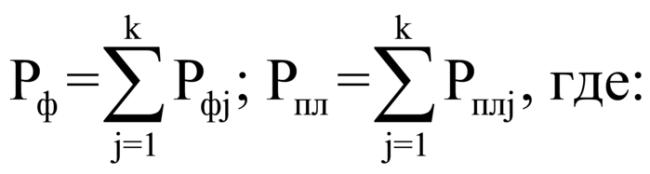 Pфj - объем фактически созданного и заложенного на хранение резерва (в финансовом эквиваленте) по j-й группе материально-технических средств (продовольствие, вещевое имущество и т.д.);Pплj - объем планируемого к созданию резерва (в финансовом эквиваленте) по j-й группе материально-технических средствk - количество групп материально-технических средств, предусмотренных в составе резерва. Значение Pфj и Pплj определяются по формулам: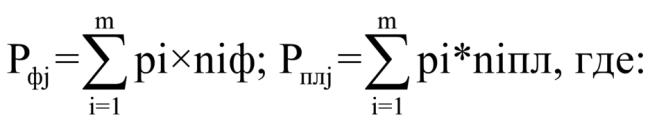 pi - стоимость одной единицы i-го вида материально-технических средств в J-й группе материально-технических средств;niф - фактическое количество материально-технических средств i-го вида, заложенных на хранение на склады; niпл - количество материально-технических средств i-го вида планируемых в составе резерва в соответствии с установленными нормативами;m - количество видов материально-технических средств в составе J-й группы материально-технических средств2.3Охват населения при информировании и оповещении в случае угрозы возникновения или возникновении чрезвычайной ситуации посредством аппаратуры муниципальной автоматизированной системы централизованного оповещения%Q = N / H x 100%, где:Q - охват населения;N - количество населения, охваченного всеми средствами оповещения;H - общее количество населения2.4Изготовление информационных печатных материаловшт.Значение показателя определяется методом прямого подсчета количества изготовленных печатных материалов2.5Снижение количества пожаров в частном жилом сектореед.Значение показателя определяется как разница между количеством пожаров в частном жилом секторе за предыдущий период к количеству пожаров за отчетный период в частном жилом секторе2.6Повышение профессионального уровня личного состава учреждений, подведомственных управлению гражданской обороны и чрезвычайных ситуаций администрации муниципального образования город-курорт Геленджик%Значение показателя определяется отношением количества личного состава, прошедшего профессиональную подготовку к общей численности работников учреждения2.7Техническое обслуживание камер обзорного видеонаблюдения муниципального сегмента системы комплексного обеспечения безопасности жизнедеятельности (далее – СКОБЖ)ед.Значение показателя определяется методом прямого подсчета количества камер обзорного видеонаблюдения муниципального сегмента СКОБЖ, прошедших техническое обслуживание3Подпрограмма № 2 «Противодействие коррупции в муниципальном образовании город-курорт Геленджик» на 2020-2025 годыПодпрограмма № 2 «Противодействие коррупции в муниципальном образовании город-курорт Геленджик» на 2020-2025 годыПодпрограмма № 2 «Противодействие коррупции в муниципальном образовании город-курорт Геленджик» на 2020-2025 годы3.1Доля муниципальных нормативных правовых актов, в отношении которых проводится антикоррупционная экспертиза, в общем количестве муниципальных нормативных правовых актов органов местного самоуправления муниципального образования город-курорт Геленджик%Д = Кэ/Кобщ х 100%, где:Д - доля муниципальных нормативных правовых актов, в отношении которых проводится антикоррупционная экспертиза,Кэ – количество муниципальных нормативных правовых актов, в отношении которых проведена  антикоррупционная экспертиза, Кобщ -  общее количество муниципальных нормативных правовых актов. Показатель определяется по результатам проведения экспертизы муниципальных правовых актов и их проектов на коррупциогенность3.2Доля размещенных  на официальном сайте муниципального образования город-курорт Геленджик проектов муниципальных правовых актов%Д = Кп/Кобщ х 100%, где:Д - доля размещенных  на официальном сайте муниципального образования город-курорт Геленджик проектов муниципальных правовых актов;Кп – количество проектов муниципальных нормативных правовых актов, размещенных  на официальном сайте муниципального образования город-курорт Геленджик; Кобщ -  общее количество проектов муниципальных нормативных правовых актов. Показатель определяется по результатам проведения экспертизы муниципальных правовых актов и их проектов3.3Издание и размещение социальной рекламной продукции, направленной на создание в обществе нетерпимости к коррупционному поведению (плакаты, брошюры, листовки)шт.Значение показателя определяется методом прямого подсчета количества размещенной социальной рекламы по противодействию коррупции3.4Количество материалов по противодействию коррупции, опубликованных в средствах массовой информации, размещенных на официальном сайтешт.Значение показателя определяется методом прямого подсчета количества материалов по противодействию коррупции, опубликованных в средствах массовой информации и размещенных на официальном сайтеПРИЛОЖЕНИЕ №3к муниципальной программе муниципального образования город-курорт Геленджик «Обеспечение безопасности населения на территории муниципального образования город-курорт Геленджик» на 2020-2025 годыКоординатор подпрограммыуправление гражданской обороны и чрезвычайных ситуаций администрации муниципального образования город-курорт Геленджик (далее – управление ГО и ЧС)Участники подпрограммыне предусмотреныПроекты в составе подпрограммыне предусмотреныЦель подпрограммызащита населения и территории муниципального образования город-курорт Геленджик от чрезвычайных ситуаций природного и техногенного характераЗадачи подпрограммыобеспечение и поддержание высокой готовности сил и средств систем гражданской обороны, системы оповещения и информирования населения в муниципальном образовании город-курорт ГеленджикПеречень целевых показателей подпрограммыколичество населения, спасенного при чрезвычайной ситуации;доля созданного резерва материальных ресурсов для ликвидации чрезвычайной ситуации муниципального характера, запасов материально-технических, продовольственных и иных средств гражданской обороны от установленных объемов и номенклатуры;охват населения при информировании и оповещении в случае угрозы возникновения или возникновении чрезвычайной ситуации посредствомаппаратуры муниципальной автоматизированной системы централизованного оповещения;изготовление информационных печатных материалов;снижение количества пожаров в частном жилом секторе;повышение профессионального уровня личного состава учреждений, подведомственных управлению гражданской обороны и чрезвычайных ситуаций администрации муниципального образования город-курорт Геленджик;техническое обслуживание камер обзорного видеонаблюдения муниципального сегмента системы комплексного обеспечения безопасности жизнедеятельностиЭтапы и сроки реализации подпрограммы2020-2025 годы, этапы не предусмотреныОбъемы и источники финансирования подпрограммы, в том числе на финансовое обеспечение проектовобъем финансирования подпрограммы из средств бюджета муниципального образования город-курорт Геленджик составляет всего: 607 571,4 тыс. рублей, в том числе по годам:2020 год – 111 777,5 тыс. рублей;2021 год – 99 352,7 тыс. рублей;2022 год – 99 110,3 тыс. рублей;2023 год – 99 110,3 тыс. рублей;2024 год – 99 110,3 тыс. рублей;2025 год – 99 110,3 тыс. рублей.Годы реализацииОбъем финансирования, тыс. рублейОбъем финансирования, тыс. рублейОбъем финансирования, тыс. рублейОбъем финансирования, тыс. рублейОбъем финансирования, тыс. рублейГоды реализациивсегов разрезе источников финансированияв разрезе источников финансированияв разрезе источников финансированияв разрезе источников финансированияГоды реализациивсегофедеральный бюджеткраевой бюджетместный бюджетвнебюджетные источники12345612233445556Подпрограмма «Защита населения и территории муниципального образования город-курорт Геленджик от чрезвычайных ситуаций природного и техногенного характера» 
на 2020-2025 годыПодпрограмма «Защита населения и территории муниципального образования город-курорт Геленджик от чрезвычайных ситуаций природного и техногенного характера» 
на 2020-2025 годыПодпрограмма «Защита населения и территории муниципального образования город-курорт Геленджик от чрезвычайных ситуаций природного и техногенного характера» 
на 2020-2025 годыПодпрограмма «Защита населения и территории муниципального образования город-курорт Геленджик от чрезвычайных ситуаций природного и техногенного характера» 
на 2020-2025 годыПодпрограмма «Защита населения и территории муниципального образования город-курорт Геленджик от чрезвычайных ситуаций природного и техногенного характера» 
на 2020-2025 годыПодпрограмма «Защита населения и территории муниципального образования город-курорт Геленджик от чрезвычайных ситуаций природного и техногенного характера» 
на 2020-2025 годыПодпрограмма «Защита населения и территории муниципального образования город-курорт Геленджик от чрезвычайных ситуаций природного и техногенного характера» 
на 2020-2025 годыПодпрограмма «Защита населения и территории муниципального образования город-курорт Геленджик от чрезвычайных ситуаций природного и техногенного характера» 
на 2020-2025 годыПодпрограмма «Защита населения и территории муниципального образования город-курорт Геленджик от чрезвычайных ситуаций природного и техногенного характера» 
на 2020-2025 годыПодпрограмма «Защита населения и территории муниципального образования город-курорт Геленджик от чрезвычайных ситуаций природного и техногенного характера» 
на 2020-2025 годыПодпрограмма «Защита населения и территории муниципального образования город-курорт Геленджик от чрезвычайных ситуаций природного и техногенного характера» 
на 2020-2025 годы2020 2020 111 777,5111 777,50,00,00,00,0111 777,50,00,02021 2021 99 352,799 352,70,00,00,00,099 352,70,00,02022 2022 99 110,399 110,30,00,00,00,099 110,30,00,02023 2023  99 110,3 99 110,30,00,00,00,099 110,30,00,02024 2024 99 110,399 110,30,00,00,00,099 110,30,00,02025 2025 99 110,399 110,30,00,00,00,099 110,30,00,0Всего по подпрограммеВсего по подпрограмме607 571,4607 571,40,00,00,00,0607 571,4		      0,0		      0,0№п/пНаименование мероприятияГоды реализацииОбъем финансирования, тыс. рублейОбъем финансирования, тыс. рублейОбъем финансирования, тыс. рублейОбъем финансирования, тыс. рублейОбъем финансирования, тыс. рублейНепосредственный результат реализации мероприятияМуниципальный заказчик, главный распорядитель бюджетных средств, исполнитель№п/пНаименование мероприятияГоды реализациивсегов разрезе источников финансированияв разрезе источников финансированияв разрезе источников финансированияв разрезе источников финансированияНепосредственный результат реализации мероприятияМуниципальный заказчик, главный распорядитель бюджетных средств, исполнитель№п/пНаименование мероприятияГоды реализациивсегофедеральный бюджеткраевой бюджетместный бюджетвнебюджетные источникиНепосредственный результат реализации мероприятияМуниципальный заказчик, главный распорядитель бюджетных средств, исполнитель123456789101Цель: защита населения и территории муниципального образования город-курорт Геленджик от чрезвычайных ситуаций природного и техногенного характераЦель: защита населения и территории муниципального образования город-курорт Геленджик от чрезвычайных ситуаций природного и техногенного характераЦель: защита населения и территории муниципального образования город-курорт Геленджик от чрезвычайных ситуаций природного и техногенного характераЦель: защита населения и территории муниципального образования город-курорт Геленджик от чрезвычайных ситуаций природного и техногенного характераЦель: защита населения и территории муниципального образования город-курорт Геленджик от чрезвычайных ситуаций природного и техногенного характераЦель: защита населения и территории муниципального образования город-курорт Геленджик от чрезвычайных ситуаций природного и техногенного характераЦель: защита населения и территории муниципального образования город-курорт Геленджик от чрезвычайных ситуаций природного и техногенного характераЦель: защита населения и территории муниципального образования город-курорт Геленджик от чрезвычайных ситуаций природного и техногенного характераЦель: защита населения и территории муниципального образования город-курорт Геленджик от чрезвычайных ситуаций природного и техногенного характера1.1Задача: обеспечение и поддержание высокой готовности сил и средств систем гражданской обороны, системы оповещения и информирования населения в муниципальном образовании город-курорт ГеленджикЗадача: обеспечение и поддержание высокой готовности сил и средств систем гражданской обороны, системы оповещения и информирования населения в муниципальном образовании город-курорт ГеленджикЗадача: обеспечение и поддержание высокой готовности сил и средств систем гражданской обороны, системы оповещения и информирования населения в муниципальном образовании город-курорт ГеленджикЗадача: обеспечение и поддержание высокой готовности сил и средств систем гражданской обороны, системы оповещения и информирования населения в муниципальном образовании город-курорт ГеленджикЗадача: обеспечение и поддержание высокой готовности сил и средств систем гражданской обороны, системы оповещения и информирования населения в муниципальном образовании город-курорт ГеленджикЗадача: обеспечение и поддержание высокой готовности сил и средств систем гражданской обороны, системы оповещения и информирования населения в муниципальном образовании город-курорт ГеленджикЗадача: обеспечение и поддержание высокой готовности сил и средств систем гражданской обороны, системы оповещения и информирования населения в муниципальном образовании город-курорт ГеленджикЗадача: обеспечение и поддержание высокой готовности сил и средств систем гражданской обороны, системы оповещения и информирования населения в муниципальном образовании город-курорт ГеленджикЗадача: обеспечение и поддержание высокой готовности сил и средств систем гражданской обороны, системы оповещения и информирования населения в муниципальном образовании город-курорт Геленджик1.1.1Обеспечение эффективного функционирования системы управления силами и средствами гражданской обороны, защиты населения и территории муниципального образования город-курорт Геленджик от чрезвычайных ситуаций, в том числе:20205 623,00,00,05 623,00,01.1.1Обеспечение эффективного функционирования системы управления силами и средствами гражданской обороны, защиты населения и территории муниципального образования город-курорт Геленджик от чрезвычайных ситуаций, в том числе:20215 427,50,00,05 427,50,01.1.1Обеспечение эффективного функционирования системы управления силами и средствами гражданской обороны, защиты населения и территории муниципального образования город-курорт Геленджик от чрезвычайных ситуаций, в том числе:20225 425,70,00,05 425,70,01.1.1Обеспечение эффективного функционирования системы управления силами и средствами гражданской обороны, защиты населения и территории муниципального образования город-курорт Геленджик от чрезвычайных ситуаций, в том числе:20235 425,70,00,05 425,70,01.1.1Обеспечение эффективного функционирования системы управления силами и средствами гражданской обороны, защиты населения и территории муниципального образования город-курорт Геленджик от чрезвычайных ситуаций, в том числе:20245 425,70,00,05 425,70,01.1.1Обеспечение эффективного функционирования системы управления силами и средствами гражданской обороны, защиты населения и территории муниципального образования город-курорт Геленджик от чрезвычайных ситуаций, в том числе:20255 425,70,00,05 425,70,01.1.1Обеспечение эффективного функционирования системы управления силами и средствами гражданской обороны, защиты населения и территории муниципального образования город-курорт Геленджик от чрезвычайных ситуаций, в том числе:всего32 753,30,00,032 753,30,0Х1.1.1.1Руководство и управление в сфере установления функций20202 145,20,00,02 145,20,0обеспечение руководства и управления в сфере установленных функций 100%управление гражданской обороны и чрезвычайных ситуаций администрации муниципального образования город-курорт Геленджик (далее - управление ГО и ЧС)1.1.1.1Руководство и управление в сфере установления функций20211 947,90,00,01 947,90,0обеспечение руководства и управления в сфере установленных функций 100%управление гражданской обороны и чрезвычайных ситуаций администрации муниципального образования город-курорт Геленджик (далее - управление ГО и ЧС)1.1.1.1Руководство и управление в сфере установления функций20221 947,90,00,01 947,90,0обеспечение руководства и управления в сфере установленных функций 100%управление гражданской обороны и чрезвычайных ситуаций администрации муниципального образования город-курорт Геленджик (далее - управление ГО и ЧС)1.1.1.1Руководство и управление в сфере установления функций20231 947,90,00,01 947,90,0обеспечение руководства и управления в сфере установленных функций 100%управление гражданской обороны и чрезвычайных ситуаций администрации муниципального образования город-курорт Геленджик (далее - управление ГО и ЧС)1.1.1.1Руководство и управление в сфере установления функций20241 947,90,00,01 947,90,0обеспечение руководства и управления в сфере установленных функций 100%управление гражданской обороны и чрезвычайных ситуаций администрации муниципального образования город-курорт Геленджик (далее - управление ГО и ЧС)1.1.1.1Руководство и управление в сфере установления функций20251 947,90,00,01 947,90,0обеспечение руководства и управления в сфере установленных функций 100%управление гражданской обороны и чрезвычайных ситуаций администрации муниципального образования город-курорт Геленджик (далее - управление ГО и ЧС)1.1.1.1Руководство и управление в сфере установления функцийвсего11 884,70,00,011 884,70,0Хуправление гражданской обороны и чрезвычайных ситуаций администрации муниципального образования город-курорт Геленджик (далее - управление ГО и ЧС)1.1.1.2Обеспечение деятельности муниципального казенного учреждения «Централизованная бухгалтерия учреждений по делам гражданской обороны и чрезвычайным ситуациям»20203 477,80,00,03 477,80,0выполнение установленных функций 100%управление ГО и ЧС1.1.1.2Обеспечение деятельности муниципального казенного учреждения «Централизованная бухгалтерия учреждений по делам гражданской обороны и чрезвычайным ситуациям»20213 479,60,00,03 479,60,0выполнение установленных функций 100%управление ГО и ЧС1.1.1.2Обеспечение деятельности муниципального казенного учреждения «Централизованная бухгалтерия учреждений по делам гражданской обороны и чрезвычайным ситуациям»20223 477,80,00,03 477,80,0выполнение установленных функций 100%управление ГО и ЧС1.1.1.2Обеспечение деятельности муниципального казенного учреждения «Централизованная бухгалтерия учреждений по делам гражданской обороны и чрезвычайным ситуациям»20233 477,80,00,03 477,80,0выполнение установленных функций 100%управление ГО и ЧС1.1.1.2Обеспечение деятельности муниципального казенного учреждения «Централизованная бухгалтерия учреждений по делам гражданской обороны и чрезвычайным ситуациям»20243 477,80,00,03 477,80,0выполнение установленных функций 100%управление ГО и ЧС1.1.1.2Обеспечение деятельности муниципального казенного учреждения «Централизованная бухгалтерия учреждений по делам гражданской обороны и чрезвычайным ситуациям»20253 477,80,00,03 477,80,0выполнение установленных функций 100%управление ГО и ЧС1.1.1.2Обеспечение деятельности муниципального казенного учреждения «Централизованная бухгалтерия учреждений по делам гражданской обороны и чрезвычайным ситуациям»всего20 868,60,00,020 868,60,0Хуправление ГО и ЧС1.1.2Организация деятельности аварийно-спасательных служб муниципального образования город-курорт Геленджик, в том числе:202082 801,10,00,082 801,10,01.1.2Организация деятельности аварийно-спасательных служб муниципального образования город-курорт Геленджик, в том числе:202182 329,00,00,082 329,00,01.1.2Организация деятельности аварийно-спасательных служб муниципального образования город-курорт Геленджик, в том числе:202282 088,40,00,082 088,40,01.1.2Организация деятельности аварийно-спасательных служб муниципального образования город-курорт Геленджик, в том числе:202382 088,40,00,082 088,40,01.1.2Организация деятельности аварийно-спасательных служб муниципального образования город-курорт Геленджик, в том числе:202482 088,40,00,082 088,40,01.1.2Организация деятельности аварийно-спасательных служб муниципального образования город-курорт Геленджик, в том числе:202582 088,40,00,082 088,40,01.1.2Организация деятельности аварийно-спасательных служб муниципального образования город-курорт Геленджик, в том числе:всего493 483,70,00,0493 483,70,0Х1.1.2.1Обеспечение деятельности муниципального казенного учреждения «Аварийно-спасательная служба муниципального образования город-курорт Геленджик»202082 801,10,00,082 801,10,0ежегодное количество реагирований на чрезвычайные ситуации 
и происшест-вия - 500 реагированийуправление ГО и ЧС1.1.2.1Обеспечение деятельности муниципального казенного учреждения «Аварийно-спасательная служба муниципального образования город-курорт Геленджик»202182 329,00,00,082 329,00,0ежегодное количество реагирований на чрезвычайные ситуации 
и происшест-вия - 500 реагированийуправление ГО и ЧС1.1.2.1Обеспечение деятельности муниципального казенного учреждения «Аварийно-спасательная служба муниципального образования город-курорт Геленджик»202282 088,40,00,082 088,40,0ежегодное количество реагирований на чрезвычайные ситуации 
и происшест-вия - 500 реагированийуправление ГО и ЧС1.1.2.1Обеспечение деятельности муниципального казенного учреждения «Аварийно-спасательная служба муниципального образования город-курорт Геленджик»202382 088,40,00,082 088,40,0ежегодное количество реагирований на чрезвычайные ситуации 
и происшест-вия - 500 реагированийуправление ГО и ЧС1.1.2.1Обеспечение деятельности муниципального казенного учреждения «Аварийно-спасательная служба муниципального образования город-курорт Геленджик»202482 088,40,00,082 088,40,0ежегодное количество реагирований на чрезвычайные ситуации 
и происшест-вия - 500 реагированийуправление ГО и ЧС1.1.2.1Обеспечение деятельности муниципального казенного учреждения «Аварийно-спасательная служба муниципального образования город-курорт Геленджик»202582 088,40,00,082 088,40,0ежегодное количество реагирований на чрезвычайные ситуации 
и происшест-вия - 500 реагированийуправление ГО и ЧС1.1.2.1Обеспечение деятельности муниципального казенного учреждения «Аварийно-спасательная служба муниципального образования город-курорт Геленджик»всего493 483,70,00,0493 483,70,0Хуправление ГО и ЧС1.1.3Организация и проведение мероприятий по гражданской обороне, защите населения и территории муниципального образования город-курорт Геленджик от чрезвычайных ситуаций природного и техногенного характера, в том числе:202023 353,40,00,023 353,40,01.1.3Организация и проведение мероприятий по гражданской обороне, защите населения и территории муниципального образования город-курорт Геленджик от чрезвычайных ситуаций природного и техногенного характера, в том числе:202111 596,20,00,011 596,20,01.1.3Организация и проведение мероприятий по гражданской обороне, защите населения и территории муниципального образования город-курорт Геленджик от чрезвычайных ситуаций природного и техногенного характера, в том числе:202211 596,20,00,011 596,20,01.1.3Организация и проведение мероприятий по гражданской обороне, защите населения и территории муниципального образования город-курорт Геленджик от чрезвычайных ситуаций природного и техногенного характера, в том числе:202311 596,20,00,011 596,20,01.1.3Организация и проведение мероприятий по гражданской обороне, защите населения и территории муниципального образования город-курорт Геленджик от чрезвычайных ситуаций природного и техногенного характера, в том числе:202411 596,20,00,011 596,20,01.1.3Организация и проведение мероприятий по гражданской обороне, защите населения и территории муниципального образования город-курорт Геленджик от чрезвычайных ситуаций природного и техногенного характера, в том числе:202511 596,20,00,011 596,20,01.1.3Организация и проведение мероприятий по гражданской обороне, защите населения и территории муниципального образования город-курорт Геленджик от чрезвычайных ситуаций природного и техногенного характера, в том числе:всего81 334,40,00,081 334,40,0Х1.1.3.1Изготовление информационных материалов и печатной продукции и размещение ее в местах массового скопления и проживания людей202031,20,00,031,20,0изготовление информационных материалов и печатной продукции в количестве 10,0 тыс. экземпляров ежегодноуправление ГО и ЧС1.1.3.1Изготовление информационных материалов и печатной продукции и размещение ее в местах массового скопления и проживания людей202131,20,00,031,20,0изготовление информационных материалов и печатной продукции в количестве 10,0 тыс. экземпляров ежегодноуправление ГО и ЧС1.1.3.1Изготовление информационных материалов и печатной продукции и размещение ее в местах массового скопления и проживания людей202231,20,00,031,20,0изготовление информационных материалов и печатной продукции в количестве 10,0 тыс. экземпляров ежегодноуправление ГО и ЧС1.1.3.1Изготовление информационных материалов и печатной продукции и размещение ее в местах массового скопления и проживания людей202331,20,00,031,20,0изготовление информационных материалов и печатной продукции в количестве 10,0 тыс. экземпляров ежегодноуправление ГО и ЧС1.1.3.1Изготовление информационных материалов и печатной продукции и размещение ее в местах массового скопления и проживания людей202431,20,00,031,20,0изготовление информационных материалов и печатной продукции в количестве 10,0 тыс. экземпляров ежегодноуправление ГО и ЧС1.1.3.1Изготовление информационных материалов и печатной продукции и размещение ее в местах массового скопления и проживания людей202531,20,00,031,20,0изготовление информационных материалов и печатной продукции в количестве 10,0 тыс. экземпляров ежегодноуправление ГО и ЧС1.1.3.1Изготовление информационных материалов и печатной продукции и размещение ее в местах массового скопления и проживания людейвсего187,20,00,0187,20,0Хуправление ГО и ЧС1.1.3.2Обеспечение подготовки сил гражданской обороны (проведение тренировок, показных занятий, командно-штабных учений с нештатными аварийно-спасательными формированиями организаций муниципального образования город-курорт Геленджик)2020156,00,00,0156,00,0участие во всероссийских и краевых учениях по гражданской обороне и пожарной безопасностидо 10 мероприятий ежегодноуправление ГО и ЧС1.1.3.2Обеспечение подготовки сил гражданской обороны (проведение тренировок, показных занятий, командно-штабных учений с нештатными аварийно-спасательными формированиями организаций муниципального образования город-курорт Геленджик)2021156,00,00,0156,00,0участие во всероссийских и краевых учениях по гражданской обороне и пожарной безопасностидо 10 мероприятий ежегодноуправление ГО и ЧС1.1.3.2Обеспечение подготовки сил гражданской обороны (проведение тренировок, показных занятий, командно-штабных учений с нештатными аварийно-спасательными формированиями организаций муниципального образования город-курорт Геленджик)2022156,00,00,0156,00,0участие во всероссийских и краевых учениях по гражданской обороне и пожарной безопасностидо 10 мероприятий ежегодноуправление ГО и ЧС1.1.3.2Обеспечение подготовки сил гражданской обороны (проведение тренировок, показных занятий, командно-штабных учений с нештатными аварийно-спасательными формированиями организаций муниципального образования город-курорт Геленджик)2023156,00,00,0156,00,0участие во всероссийских и краевых учениях по гражданской обороне и пожарной безопасностидо 10 мероприятий ежегодноуправление ГО и ЧС1.1.3.2Обеспечение подготовки сил гражданской обороны (проведение тренировок, показных занятий, командно-штабных учений с нештатными аварийно-спасательными формированиями организаций муниципального образования город-курорт Геленджик)2024156,00,00,0156,00,0участие во всероссийских и краевых учениях по гражданской обороне и пожарной безопасностидо 10 мероприятий ежегодноуправление ГО и ЧС1.1.3.2Обеспечение подготовки сил гражданской обороны (проведение тренировок, показных занятий, командно-штабных учений с нештатными аварийно-спасательными формированиями организаций муниципального образования город-курорт Геленджик)2025156,00,00,0156,00,0участие во всероссийских и краевых учениях по гражданской обороне и пожарной безопасностидо 10 мероприятий ежегодноуправление ГО и ЧС1.1.3.2Обеспечение подготовки сил гражданской обороны (проведение тренировок, показных занятий, командно-штабных учений с нештатными аварийно-спасательными формированиями организаций муниципального образования город-курорт Геленджик)всего936,00,00,0936,00,0Хуправление ГО и ЧС1.1.3.3Обеспечение функционирования системы экстренного оповещения и информирования населения муниципального образования город-курорт Геленджик об угрозе возникновения (возникновении) чрезвычайной ситуации (выносных акустических устройств)20202 349,10,00,02 349,10,0обеспечение постоянной готовности к работе 30 выносных акустических устройств ежегодноуправление ГО и ЧС1.1.3.3Обеспечение функционирования системы экстренного оповещения и информирования населения муниципального образования город-курорт Геленджик об угрозе возникновения (возникновении) чрезвычайной ситуации (выносных акустических устройств)20212 349,10,00,02 349,10,0обеспечение постоянной готовности к работе 30 выносных акустических устройств ежегодноуправление ГО и ЧС1.1.3.3Обеспечение функционирования системы экстренного оповещения и информирования населения муниципального образования город-курорт Геленджик об угрозе возникновения (возникновении) чрезвычайной ситуации (выносных акустических устройств)20222 349,10,00,02 349,10,0обеспечение постоянной готовности к работе 30 выносных акустических устройств ежегодноуправление ГО и ЧС1.1.3.3Обеспечение функционирования системы экстренного оповещения и информирования населения муниципального образования город-курорт Геленджик об угрозе возникновения (возникновении) чрезвычайной ситуации (выносных акустических устройств)20232 349,10,00,02 349,10,0обеспечение постоянной готовности к работе 30 выносных акустических устройств ежегодноуправление ГО и ЧС1.1.3.3Обеспечение функционирования системы экстренного оповещения и информирования населения муниципального образования город-курорт Геленджик об угрозе возникновения (возникновении) чрезвычайной ситуации (выносных акустических устройств)20242 349,10,00,02 349,10,0обеспечение постоянной готовности к работе 30 выносных акустических устройств ежегодноуправление ГО и ЧС1.1.3.3Обеспечение функционирования системы экстренного оповещения и информирования населения муниципального образования город-курорт Геленджик об угрозе возникновения (возникновении) чрезвычайной ситуации (выносных акустических устройств)20252 349,10,00,02 349,10,0обеспечение постоянной готовности к работе 30 выносных акустических устройств ежегодноуправление ГО и ЧС1.1.3.3Обеспечение функционирования системы экстренного оповещения и информирования населения муниципального образования город-курорт Геленджик об угрозе возникновения (возникновении) чрезвычайной ситуации (выносных акустических устройств)всего14 094,60,00,014 094,60,0Хуправление ГО и ЧС1.1.3.4Обеспечение функционирования автоматизированной системы оперативного контроля и мониторинга паводковой ситуации (гидропостов)20207 067,20,00,07 067,20,0обеспечение бесперебойной работы 18гидропостов и 6 автоматических метеостанцийуправление ГО и ЧС1.1.3.4Обеспечение функционирования автоматизированной системы оперативного контроля и мониторинга паводковой ситуации (гидропостов)20211 060,80,00,01 060,80,0обеспечение бесперебойной работы 18гидропостов и 6 автоматических метеостанцийуправление ГО и ЧС1.1.3.4Обеспечение функционирования автоматизированной системы оперативного контроля и мониторинга паводковой ситуации (гидропостов)20221 060,80,00,01 060,80,0обеспечение бесперебойной работы 18гидропостов и 6 автоматических метеостанцийуправление ГО и ЧС1.1.3.4Обеспечение функционирования автоматизированной системы оперативного контроля и мониторинга паводковой ситуации (гидропостов)20231 060,80,00,01 060,80,0обеспечение бесперебойной работы 18гидропостов и 6 автоматических метеостанцийуправление ГО и ЧС1.1.3.4Обеспечение функционирования автоматизированной системы оперативного контроля и мониторинга паводковой ситуации (гидропостов)20241 060,80,00,01 060,80,0обеспечение бесперебойной работы 18гидропостов и 6 автоматических метеостанцийуправление ГО и ЧС1.1.3.4Обеспечение функционирования автоматизированной системы оперативного контроля и мониторинга паводковой ситуации (гидропостов)20251 060,80,00,01 060,80,0обеспечение бесперебойной работы 18гидропостов и 6 автоматических метеостанцийуправление ГО и ЧС1.1.3.4Обеспечение функционирования автоматизированной системы оперативного контроля и мониторинга паводковой ситуации (гидропостов)всего12 371,20,00,012 371,20,0Хуправление ГО и ЧС1.1.3.5Обеспечение функционирования автоматизированной системы комплексного видеонаблюдения202013 427,50,00,013 427,50,0обеспечение бесперебойной работы 459 видеокамер, сетевого хранилища, серверов, 
контролеров системы 
комплексного видеонаблюдения ежегодноуправление ГО и ЧС1.1.3.5Обеспечение функционирования автоматизированной системы комплексного видеонаблюдения20217 696,00,00,07 696,00,0обеспечение бесперебойной работы 459 видеокамер, сетевого хранилища, серверов, 
контролеров системы 
комплексного видеонаблюдения ежегодноуправление ГО и ЧС1.1.3.5Обеспечение функционирования автоматизированной системы комплексного видеонаблюдения20227 696,00,00,07 696,00,0обеспечение бесперебойной работы 459 видеокамер, сетевого хранилища, серверов, 
контролеров системы 
комплексного видеонаблюдения ежегодноуправление ГО и ЧС1.1.3.5Обеспечение функционирования автоматизированной системы комплексного видеонаблюдения20237 696,00,00,07 696,00,0обеспечение бесперебойной работы 459 видеокамер, сетевого хранилища, серверов, 
контролеров системы 
комплексного видеонаблюдения ежегодноуправление ГО и ЧС1.1.3.5Обеспечение функционирования автоматизированной системы комплексного видеонаблюдения20247 696,00,00,07 696,00,0обеспечение бесперебойной работы 459 видеокамер, сетевого хранилища, серверов, 
контролеров системы 
комплексного видеонаблюдения ежегодноуправление ГО и ЧС1.1.3.5Обеспечение функционирования автоматизированной системы комплексного видеонаблюдения20257 696,00,00,07 696,00,0обеспечение бесперебойной работы 459 видеокамер, сетевого хранилища, серверов, 
контролеров системы 
комплексного видеонаблюдения ежегодноуправление ГО и ЧС1.1.3.5Обеспечение функционирования автоматизированной системы комплексного видеонаблюдениявсего51 907,50,00,051 907,50,0Хуправление ГО и ЧС1.1.3.6Хранение и восполнение резерва материальных ресурсов муниципального образования город-курорт Геленджик для ликвидации чрезвычайных ситуаций природного и техногенного характера202067,70,00,067,70,0ежегодное поддержание уровня созданного резерва материальных ресурсов (медицинского имущества и медикаментов) -100%управление ГО и ЧС1.1.3.6Хранение и восполнение резерва материальных ресурсов муниципального образования город-курорт Геленджик для ликвидации чрезвычайных ситуаций природного и техногенного характера202167,70,00,067,70,0ежегодное поддержание уровня созданного резерва материальных ресурсов (медицинского имущества и медикаментов) -100%управление ГО и ЧС1.1.3.6Хранение и восполнение резерва материальных ресурсов муниципального образования город-курорт Геленджик для ликвидации чрезвычайных ситуаций природного и техногенного характера202267,70,00,067,70,0ежегодное поддержание уровня созданного резерва материальных ресурсов (медицинского имущества и медикаментов) -100%управление ГО и ЧС1.1.3.6Хранение и восполнение резерва материальных ресурсов муниципального образования город-курорт Геленджик для ликвидации чрезвычайных ситуаций природного и техногенного характера202367,70,00,067,70,0ежегодное поддержание уровня созданного резерва материальных ресурсов (медицинского имущества и медикаментов) -100%управление ГО и ЧС1.1.3.6Хранение и восполнение резерва материальных ресурсов муниципального образования город-курорт Геленджик для ликвидации чрезвычайных ситуаций природного и техногенного характера202467,70,00,067,70,0ежегодное поддержание уровня созданного резерва материальных ресурсов (медицинского имущества и медикаментов) -100%управление ГО и ЧС1.1.3.6Хранение и восполнение резерва материальных ресурсов муниципального образования город-курорт Геленджик для ликвидации чрезвычайных ситуаций природного и техногенного характера202567,70,00,067,70,0ежегодное поддержание уровня созданного резерва материальных ресурсов (медицинского имущества и медикаментов) -100%управление ГО и ЧС1.1.3.6Хранение и восполнение резерва материальных ресурсов муниципального образования город-курорт Геленджик для ликвидации чрезвычайных ситуаций природного и техногенного характеравсего406,20,00,0406,20,0Хуправление ГО и ЧС1.1.3.7Техническое обслуживание и поддержание работоспособности муниципального сегмента Системы-1122020254,70,00,0254,70,0обеспечение круглосуточного приема и обработки 
телефонных звонков и sms-сообщений о чрезвычайных ситуациях природного, техногенного и иного 
характера на территории муниципального образования город-курорт Геленджик - 
100% 
ежегодноуправление ГО и ЧС1.1.3.7Техническое обслуживание и поддержание работоспособности муниципального сегмента Системы-1122021235,40,00,0235,40,0обеспечение круглосуточного приема и обработки 
телефонных звонков и sms-сообщений о чрезвычайных ситуациях природного, техногенного и иного 
характера на территории муниципального образования город-курорт Геленджик - 
100% 
ежегодноуправление ГО и ЧС1.1.3.7Техническое обслуживание и поддержание работоспособности муниципального сегмента Системы-1122022235,40,00,0235,40,0обеспечение круглосуточного приема и обработки 
телефонных звонков и sms-сообщений о чрезвычайных ситуациях природного, техногенного и иного 
характера на территории муниципального образования город-курорт Геленджик - 
100% 
ежегодноуправление ГО и ЧС1.1.3.7Техническое обслуживание и поддержание работоспособности муниципального сегмента Системы-1122023235,40,00,0235,40,0обеспечение круглосуточного приема и обработки 
телефонных звонков и sms-сообщений о чрезвычайных ситуациях природного, техногенного и иного 
характера на территории муниципального образования город-курорт Геленджик - 
100% 
ежегодноуправление ГО и ЧС1.1.3.7Техническое обслуживание и поддержание работоспособности муниципального сегмента Системы-1122024235,40,00,0235,40,0обеспечение круглосуточного приема и обработки 
телефонных звонков и sms-сообщений о чрезвычайных ситуациях природного, техногенного и иного 
характера на территории муниципального образования город-курорт Геленджик - 
100% 
ежегодноуправление ГО и ЧС1.1.3.7Техническое обслуживание и поддержание работоспособности муниципального сегмента Системы-1122025235,40,00,0235,40,0обеспечение круглосуточного приема и обработки 
телефонных звонков и sms-сообщений о чрезвычайных ситуациях природного, техногенного и иного 
характера на территории муниципального образования город-курорт Геленджик - 
100% 
ежегодноуправление ГО и ЧС1.1.3.7Техническое обслуживание и поддержание работоспособности муниципального сегмента Системы-112всего1 431,70,00,01 431,70,0Хуправление ГО и ЧСИтого по подпрограмме2020111 777,50,00,0111 777,50,0Итого по подпрограмме202199 352,70,00,099 352,70,0Итого по подпрограмме202299 110,30,00,099 110,30,0Итого по подпрограмме202399 110,30,00,099 110,30,0Итого по подпрограмме202499 110,30,00,099 110,30,0Итого по подпрограмме202599 110,30,00,099 110,30,0Итого по подпрограммевсего607 571,40,00,0607 571,40,0ПРИЛОЖЕНИЕ №4к муниципальной программе муниципального образования город-курорт Геленджик «Обеспечение безопасности населения на территории муниципального образования город-курорт Геленджик» на 2020-2025 годы подпрограммы «Противодействие коррупции в муниципальном 
образовании город-курорт Геленджик» на 2020-2025 годы 
(далее также - подпрограмма)Годы 
реализацииОбъем финансирования, тыс. рублейОбъем финансирования, тыс. рублейОбъем финансирования, тыс. рублейОбъем финансирования, тыс. рублейОбъем финансирования, тыс. рублейГоды 
реализациивсегов разрезе источников финансированияв разрезе источников финансированияв разрезе источников финансированияв разрезе источников финансированияГоды 
реализациивсегофедеральный бюджеткраевой бюджетместный бюджетвнебюджетные источникиПодпрограмма «Противодействие коррупции в муниципальном образовании город-курорт Геленджик» на 2020 – 2025 годы»Подпрограмма «Противодействие коррупции в муниципальном образовании город-курорт Геленджик» на 2020 – 2025 годы»Подпрограмма «Противодействие коррупции в муниципальном образовании город-курорт Геленджик» на 2020 – 2025 годы»Подпрограмма «Противодействие коррупции в муниципальном образовании город-курорт Геленджик» на 2020 – 2025 годы»Подпрограмма «Противодействие коррупции в муниципальном образовании город-курорт Геленджик» на 2020 – 2025 годы»Подпрограмма «Противодействие коррупции в муниципальном образовании город-курорт Геленджик» на 2020 – 2025 годы»2020 10,70,00,010,70,02021 10,70,00,010,70,02022 10,70,00,010,70,02023 10,70,00,010,70,02024 10,70,00,010,70,02025 10,70,00,010,70,0Всего по подпрограмме64,20,00,064,20,0№п/пНаименование мероприятияГоды реализацииОбъем финансирования, тыс. рублейОбъем финансирования, тыс. рублейОбъем финансирования, тыс. рублейОбъем финансирования, тыс. рублейОбъем финансирования, тыс. рублейНепосредственный результат реализации мероприятия Муниципальный заказчик, главный распорядитель бюджетных средств, исполнитель  №п/пНаименование мероприятияГоды реализациивсегов разрезе источников финансированияв разрезе источников финансированияв разрезе источников финансированияв разрезе источников финансированияНепосредственный результат реализации мероприятия Муниципальный заказчик, главный распорядитель бюджетных средств, исполнитель  №п/пНаименование мероприятияГоды реализациивсегофедеральный бюджеткраевой бюджетместный бюджетвнебюджетные источникиНепосредственный результат реализации мероприятия Муниципальный заказчик, главный распорядитель бюджетных средств, исполнитель  123456789101Цель - создание эффективной системы противодействия коррупции в муниципальном образовании город-курорт Геленджик, снижение влияния коррупциогенных факторов на деятельность органов местного самоуправления  в муниципальном образовании город-курорт ГеленджикЦель - создание эффективной системы противодействия коррупции в муниципальном образовании город-курорт Геленджик, снижение влияния коррупциогенных факторов на деятельность органов местного самоуправления  в муниципальном образовании город-курорт ГеленджикЦель - создание эффективной системы противодействия коррупции в муниципальном образовании город-курорт Геленджик, снижение влияния коррупциогенных факторов на деятельность органов местного самоуправления  в муниципальном образовании город-курорт ГеленджикЦель - создание эффективной системы противодействия коррупции в муниципальном образовании город-курорт Геленджик, снижение влияния коррупциогенных факторов на деятельность органов местного самоуправления  в муниципальном образовании город-курорт ГеленджикЦель - создание эффективной системы противодействия коррупции в муниципальном образовании город-курорт Геленджик, снижение влияния коррупциогенных факторов на деятельность органов местного самоуправления  в муниципальном образовании город-курорт ГеленджикЦель - создание эффективной системы противодействия коррупции в муниципальном образовании город-курорт Геленджик, снижение влияния коррупциогенных факторов на деятельность органов местного самоуправления  в муниципальном образовании город-курорт ГеленджикЦель - создание эффективной системы противодействия коррупции в муниципальном образовании город-курорт Геленджик, снижение влияния коррупциогенных факторов на деятельность органов местного самоуправления  в муниципальном образовании город-курорт ГеленджикЦель - создание эффективной системы противодействия коррупции в муниципальном образовании город-курорт Геленджик, снижение влияния коррупциогенных факторов на деятельность органов местного самоуправления  в муниципальном образовании город-курорт ГеленджикЦель - создание эффективной системы противодействия коррупции в муниципальном образовании город-курорт Геленджик, снижение влияния коррупциогенных факторов на деятельность органов местного самоуправления  в муниципальном образовании город-курорт Геленджик1.1Задача - выявление сфер муниципального управления в наибольшей степени подверженных риску коррупции, минимизация этого рискаЗадача - выявление сфер муниципального управления в наибольшей степени подверженных риску коррупции, минимизация этого рискаЗадача - выявление сфер муниципального управления в наибольшей степени подверженных риску коррупции, минимизация этого рискаЗадача - выявление сфер муниципального управления в наибольшей степени подверженных риску коррупции, минимизация этого рискаЗадача - выявление сфер муниципального управления в наибольшей степени подверженных риску коррупции, минимизация этого рискаЗадача - выявление сфер муниципального управления в наибольшей степени подверженных риску коррупции, минимизация этого рискаЗадача - выявление сфер муниципального управления в наибольшей степени подверженных риску коррупции, минимизация этого рискаЗадача - выявление сфер муниципального управления в наибольшей степени подверженных риску коррупции, минимизация этого рискаЗадача - выявление сфер муниципального управления в наибольшей степени подверженных риску коррупции, минимизация этого риска1.1.1Совершенствование системы профилактики мер антикоррупционной направленности, в том числе:20200,00,00,00,00,01.1.1Совершенствование системы профилактики мер антикоррупционной направленности, в том числе:20210,00,00,00,00,01.1.1Совершенствование системы профилактики мер антикоррупционной направленности, в том числе:20220,00,00,00,00,01.1.1Совершенствование системы профилактики мер антикоррупционной направленности, в том числе:20230,0,0,00,00,00,01.1.1Совершенствование системы профилактики мер антикоррупционной направленности, в том числе:20240,00,00,00,00,01.1.1Совершенствование системы профилактики мер антикоррупционной направленности, в том числе:20250,00,00,00,00,01.1.1Совершенствование системы профилактики мер антикоррупционной направленности, в том числе:всего0,00,00,00,00,0Х1.1.1.1Обеспечение деятельности комиссии по соблюдению требований к служебному поведению муниципальных служащих администрации муниципального образования город-курорт Геленджик и урегулированию конфликта интересов2020-2025 годыфинансирование не требуетсяфинансирование не требуетсяфинансирование не требуетсяфинансирование не требуетсяфинансирование не требуетсяминимизация наличия коррупциогенных факторов в деятельности муниципальных служащихадминистрация муниципального образования город-курорт Геленджик (далее - администрация)1.1.1.1Обеспечение деятельности комиссии по соблюдению требований к служебному поведению муниципальных служащих администрации муниципального образования город-курорт Геленджик и урегулированию конфликта интересов2020-2025 годыфинансирование не требуетсяфинансирование не требуетсяфинансирование не требуетсяфинансирование не требуетсяфинансирование не требуетсяХадминистрация муниципального образования город-курорт Геленджик (далее - администрация)1.1.1.2Анализ должностных обязанностей муниципальных служащих администрации на предмет содержания в них положений, увеличивающих риск возникновения коррупции, исполнение которых в наибольшей мере подвержено риску коррупционных проявлений2020-2025 годыфинансирование не требуетсяфинансирование не требуетсяфинансирование не требуетсяфинансирование не требуетсяфинансирование не требуетсяпроведение ежегодного анализа должностных обязанностейадминистрация1.1.1.2Анализ должностных обязанностей муниципальных служащих администрации на предмет содержания в них положений, увеличивающих риск возникновения коррупции, исполнение которых в наибольшей мере подвержено риску коррупционных проявлений2020-2025 годыфинансирование не требуетсяфинансирование не требуетсяфинансирование не требуетсяфинансирование не требуетсяфинансирование не требуетсяХадминистрация1.1.1.3Проведение анализа обращений граждан на предмет наличия в них информации о фактах коррупции со стороны муниципальных служащих по мере их поступления в администрацию2020-2025 годыфинансирование не требуетсяфинансирование не требуетсяфинансирование не требуетсяфинансирование не требуетсяфинансирование не требуетсяпроведение анализа обращений граждан на регулярной основеадминистрация1.1.1.3Проведение анализа обращений граждан на предмет наличия в них информации о фактах коррупции со стороны муниципальных служащих по мере их поступления в администрацию2020-2025 годыфинансирование не требуетсяфинансирование не требуетсяфинансирование не требуетсяфинансирование не требуетсяфинансирование не требуетсяХадминистрация1.2Задача - повышение эффективности системы противодействия коррупции в муниципальном образовании город-курорт ГеленджикЗадача - повышение эффективности системы противодействия коррупции в муниципальном образовании город-курорт ГеленджикЗадача - повышение эффективности системы противодействия коррупции в муниципальном образовании город-курорт ГеленджикЗадача - повышение эффективности системы противодействия коррупции в муниципальном образовании город-курорт ГеленджикЗадача - повышение эффективности системы противодействия коррупции в муниципальном образовании город-курорт ГеленджикЗадача - повышение эффективности системы противодействия коррупции в муниципальном образовании город-курорт ГеленджикЗадача - повышение эффективности системы противодействия коррупции в муниципальном образовании город-курорт ГеленджикЗадача - повышение эффективности системы противодействия коррупции в муниципальном образовании город-курорт ГеленджикЗадача - повышение эффективности системы противодействия коррупции в муниципальном образовании город-курорт Геленджик1.2.1Повышение качества нормативных правовых актов органов местного самоуправления, в том числе:2020-2025 годыфинансирование не требуетсяфинансирование не требуетсяфинансирование не требуетсяфинансирование не требуетсяфинансирование не требуетсяХ1.2.1.1Проведение антикоррупционной экспертизы муниципальных нормативных правовых актов адми-2020-2025 годыфинансирование не требуетсяфинансирование не требуетсяфинансирование не требуетсяфинансирование не требуетсяфинансирование не требуетсяповышение качества нормативно- администрациянистрации и их проектовправовых актовнистрации и их проектовХ1.2.1.2Размещение проектов муниципальных правовых актов администрации на официальном сайте администрации в информационно-телекоммуникационной сети «Интернет» с целью обеспечения возможности проведения общественной экспертизы проектов муниципальных правовых актов на коррупциогенность2020-2025 годыфинансирование не требуетсяфинансирование не требуетсяфинансирование не требуетсяфинансирование не требуетсяфинансирование не требуетсяразмещение проектов муниципальных правовых актов на официальном сайте администрацииадминистрация1.2.1.2Размещение проектов муниципальных правовых актов администрации на официальном сайте администрации в информационно-телекоммуникационной сети «Интернет» с целью обеспечения возможности проведения общественной экспертизы проектов муниципальных правовых актов на коррупциогенность2020-2025 годыфинансирование не требуетсяфинансирование не требуетсяфинансирование не требуетсяфинансирование не требуетсяфинансирование не требуетсяХадминистрация1.2.1.3Направление проектов муниципальных нормативных правовых актов в прокуратуру города Геленджика для проведения антикоррупционной экспертизы2020-2025 годыфинансирование не требуетсяфинансирование не требуетсяфинансирование не требуетсяфинансирование не требуетсяфинансирование не требуетсяколичество проектов муниципальных нормативных правовых актов, направленных в прокуратуру города Геленджика для проведения антикоррупционной экспертизы проектов - 100%администрация1.2.1.3Направление проектов муниципальных нормативных правовых актов в прокуратуру города Геленджика для проведения антикоррупционной экспертизы2020-2025 годыфинансирование не требуетсяфинансирование не требуетсяфинансирование не требуетсяфинансирование не требуетсяфинансирование не требуетсяХадминистрация1.2.1.4Рассмотрение вопросов правоприменительной практики по результатам вступивших в законную силу решений судов общей юрисдикции, арбитражных судов о признании недействительными ненормативных правовых актов, незаконными решений и дей- ствий (бездействия) администра- ции и ее должностных лиц в целях выработки и принятия мер по предупреждению и устранению причин выявленных нарушений2020-2025 годыфинансирование не требуетсяфинансирование не требуетсяфинансирование не требуетсяфинансирование не требуетсяфинансирование не требуетсяколичество рассмотренных администрацией вступивших в законную силу решений судов общей юрисдик- ции, арбитраж- ных судов о признании недействитель- ными ненормативных правовых актов, не законными решений и действий (бездействия) администрации и ее должностных лиц -100%администрация1.2.1.4Рассмотрение вопросов правоприменительной практики по результатам вступивших в законную силу решений судов общей юрисдикции, арбитражных судов о признании недействительными ненормативных правовых актов, незаконными решений и дей- ствий (бездействия) администра- ции и ее должностных лиц в целях выработки и принятия мер по предупреждению и устранению причин выявленных нарушений2020-2025 годыфинансирование не требуетсяфинансирование не требуетсяфинансирование не требуетсяфинансирование не требуетсяфинансирование не требуетсяХадминистрация1.3Задача - формирование нетерпимого отношения общественности к коррупционным проявлениямЗадача - формирование нетерпимого отношения общественности к коррупционным проявлениямЗадача - формирование нетерпимого отношения общественности к коррупционным проявлениямЗадача - формирование нетерпимого отношения общественности к коррупционным проявлениямЗадача - формирование нетерпимого отношения общественности к коррупционным проявлениямЗадача - формирование нетерпимого отношения общественности к коррупционным проявлениямЗадача - формирование нетерпимого отношения общественности к коррупционным проявлениямЗадача - формирование нетерпимого отношения общественности к коррупционным проявлениямЗадача - формирование нетерпимого отношения общественности к коррупционным проявлениям1.3.1Взаимодействие со средствами массовой информации, населением, институтами гражданского общества по вопросам противодействия коррупции, в том числе:202010,70,00,010,70,01.3.1Взаимодействие со средствами массовой информации, населением, институтами гражданского общества по вопросам противодействия коррупции, в том числе:202110,70,00,010,70,01.3.1Взаимодействие со средствами массовой информации, населением, институтами гражданского общества по вопросам противодействия коррупции, в том числе:202210,70,00,010,70,01.3.1Взаимодействие со средствами массовой информации, населением, институтами гражданского общества по вопросам противодействия коррупции, в том числе:202310,70,00,010,70,01.3.1Взаимодействие со средствами массовой информации, населением, институтами гражданского общества по вопросам противодействия коррупции, в том числе:202410,70,00,010,70,01.3.1Взаимодействие со средствами массовой информации, населением, институтами гражданского общества по вопросам противодействия коррупции, в том числе:202510,70,00,010,70,01.3.1Взаимодействие со средствами массовой информации, населением, институтами гражданского общества по вопросам противодействия коррупции, в том числе:всего64,20,00,064,20,0Х1.3.1.1Осуществление анализа обращений граждан в органы местного самоуправления муниципального образования город-курорт Геленджик по телефону «горячей линии» на наличие сведений о фактах коррупции и их проверка по мере поступления таких обращений2020-2025 годыфинансирование не требуетсяфинансирование не требуетсяфинансирование не требуетсяфинансирование не требуетсяфинансирование не требуетсяустранение проявлений коррупции 
по представляемым 
гражданами 
обращениямадминистрация 1.3.1.1Осуществление анализа обращений граждан в органы местного самоуправления муниципального образования город-курорт Геленджик по телефону «горячей линии» на наличие сведений о фактах коррупции и их проверка по мере поступления таких обращений2020-2025 годыфинансирование не требуетсяфинансирование не требуетсяфинансирование не требуетсяфинансирование не требуетсяфинансирование не требуетсяХадминистрация 1.3.1.2Мониторинг и оценка восприятия уровня коррупции и эффективности мер и программ противодействия коррупции в муниципальном образовании город-курорт Геленджик2020-2025 годыфинансирование не требуетсяфинансирование не требуетсяфинансирование не требуетсяфинансирование не требуетсяфинансирование не требуетсяподготовка ежегодного доклада об оценке восприятия уровня коррупции и эффективности мер и программ противодействия коррупции в муниципальном образовании город-курортГеленджикадминистрация1.3.1.2Мониторинг и оценка восприятия уровня коррупции и эффективности мер и программ противодействия коррупции в муниципальном образовании город-курорт Геленджик2020-2025 годыфинансирование не требуетсяфинансирование не требуетсяфинансирование не требуетсяфинансирование не требуетсяфинансирование не требуетсяХадминистрация1.3.1.3Обновление и наполнение тематического подраздела «Антикоррупция» раздела «Административная реформа» на официальном сайте администрации в информационно-телекоммуникационной сети «Интернет»2020-2025 годыфинансирование не требуетсяфинансирование не требуетсяфинансирование не требуетсяфинансирование не требуетсяфинансирование не требуетсясоздание нетерпимого отношения общественности к проявлениям коррупцииадминистрация1.3.1.3Обновление и наполнение тематического подраздела «Антикоррупция» раздела «Административная реформа» на официальном сайте администрации в информационно-телекоммуникационной сети «Интернет»2020-2025 годыфинансирование не требуетсяфинансирование не требуетсяфинансирование не требуетсяфинансирование не требуетсяфинансирование не требуетсяХадминистрация1.3.1.4Размещение в средствах массовой информации социальных рекламных материалов (методических рекомендаций, информационных материалов, буклетов, проспектов, плакатов), направленных на создание в обществе нетерпимости к коррупционному поведению, в том числе в электронных средствах массовой информации, а также в качестве наружной рекламы202010,70,00,010,70,0размещение в средствах массовой информации 2 публикаций ежегодноадминистрация1.3.1.4Размещение в средствах массовой информации социальных рекламных материалов (методических рекомендаций, информационных материалов, буклетов, проспектов, плакатов), направленных на создание в обществе нетерпимости к коррупционному поведению, в том числе в электронных средствах массовой информации, а также в качестве наружной рекламы202110,70,00,010,70,0размещение в средствах массовой информации 2 публикаций ежегодноадминистрация1.3.1.4Размещение в средствах массовой информации социальных рекламных материалов (методических рекомендаций, информационных материалов, буклетов, проспектов, плакатов), направленных на создание в обществе нетерпимости к коррупционному поведению, в том числе в электронных средствах массовой информации, а также в качестве наружной рекламы202210,70,00,010,70,0размещение в средствах массовой информации 2 публикаций ежегодноадминистрация1.3.1.4Размещение в средствах массовой информации социальных рекламных материалов (методических рекомендаций, информационных материалов, буклетов, проспектов, плакатов), направленных на создание в обществе нетерпимости к коррупционному поведению, в том числе в электронных средствах массовой информации, а также в качестве наружной рекламы202310,70,00,010,70,0размещение в средствах массовой информации 2 публикаций ежегодноадминистрация1.3.1.4Размещение в средствах массовой информации социальных рекламных материалов (методических рекомендаций, информационных материалов, буклетов, проспектов, плакатов), направленных на создание в обществе нетерпимости к коррупционному поведению, в том числе в электронных средствах массовой информации, а также в качестве наружной рекламы202410,70,00,010,70,0размещение в средствах массовой информации 2 публикаций ежегодноадминистрация1.3.1.4Размещение в средствах массовой информации социальных рекламных материалов (методических рекомендаций, информационных материалов, буклетов, проспектов, плакатов), направленных на создание в обществе нетерпимости к коррупционному поведению, в том числе в электронных средствах массовой информации, а также в качестве наружной рекламы202510,70,00,010,70,0размещение в средствах массовой информации 2 публикаций ежегодноадминистрация1.3.1.4Размещение в средствах массовой информации социальных рекламных материалов (методических рекомендаций, информационных материалов, буклетов, проспектов, плакатов), направленных на создание в обществе нетерпимости к коррупционному поведению, в том числе в электронных средствах массовой информации, а также в качестве наружной рекламывсего64,20,00,064,20,0Хадминистрация1.3.1.5Проведение социологических исследований для осуществления мониторинга восприятия уровня коррупции в органах местного самоуправления2020-2025 годыфинансирование не требуетсяфинансирование не требуетсяфинансирование не требуетсяфинансирование не требуетсяфинансирование не требуетсяподготовка ежегодного отчета с результатами проведения социологических исследованийадминистрация1.3.1.5Проведение социологических исследований для осуществления мониторинга восприятия уровня коррупции в органах местного самоуправления2020-2025 годыфинансирование не требуетсяфинансирование не требуетсяфинансирование не требуетсяфинансирование не требуетсяфинансирование не требуетсяХадминистрацияИтого по подпрограмме202010,70,00,010,70,0Итого по подпрограмме202110,70,00,010,70,0Итого по подпрограмме202210,70,00,010,70,0Итого по подпрограмме202310,70,00,010,70,0Итого по подпрограмме202410,70,00,010,70,0Итого по подпрограмме202510,70,00,010,70,0Итого по подпрограммевсего64,20,00,064,20,0Х